INSTRUMEN PENELITIANPENGGUNAAN METODE BERCERITA DALAM MENINGKATKAN KEMAMPUAN BERBAHASA LISAN MURID TUNARUNGU KELAS VI SD DI SLB-B YPPLB MAKASSAR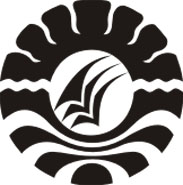 JURUSAN PENDIDIKAN LUAR BIASAFAKULTAS ILMU PENDIDIKANUNIVERSITAS NEGERI MAKASSAR2015JUDUL PENELITIANPENGGUNAAN METODE BERCERITA DALAM MENINGKATKAN KEMAMPUAN BERBAHASA LISAN MURID TUNARUNGU KELAS VI SD DI SLB-B YPPLB MAKASSARTEORI PEUBAHMoeslichatoen (2004: 43) menyatakan bahwa, bercerita merupakan salah satu pemberian pengalaman belajar bagi anak dengan membawakan cerita kepada anak secara lisan. Bercerita merupakan menuturkan sesuatu yang mengisahkan tentang perbuatan atau suatu kejadian dan disampaikan secara lisan dengan tujuan membagikan pengalaman dan pengetahuan kepada orang lain.Uaraian di atas dapat disimpulkan bahwa bercerita adalah kegiatan yang dilakukan seseorang secara lisan kepada orang lain dengan alat atau tanpa alat tentang apa yang harus disampaikan dalam bentuk pesan, informasi atau hanya sebuah dongeng, yang dikemas dalam bentuk cerita yang dapat didengarkan dengan rasa senang. Dalam penelitian ini memfokuskan pada bahasa lisan anak melalui penggunaan metode bercerita sebagai bentuk kefasihan untuk mengucapkan kata yang bermakna pada anak tunarungu. Tahap perkembangan bahasa lisan seorang anak menurut Abdurrahman dalam  Tarmansyah (1996: 13) yaitu:FonologiAnak mengemukakan bunyi-bunyi yang telah dipelajari dengan bunyi-bunyi yang belum dipelajari, misalnya menggantikan bunyi /l/ yang sudah dipelajari dengan bunyi /r/ yang belum dipelajar.MorfologiPada usia 3 tahun anak sudah membentuk beberapa morfem yang menunjukkan fungsi gramatikal nomina dan verbal yang digunakan. Kesalahan gramatikal sering terjadi pada tahap ini karena anak masih berusaha mengatakan apa yang ingin dia sampaikan. SintaksisAnak-anak mengembangkan tingkat gramatikal kalimat yang dihasilkan melalui beberapa tahap, yaitu melalui peniruan, penggolongan morfem, dan melalui penyusunan dengan cara menempatkan kata-kata secara bersama-sama untuk membentuk kalimat.SemantikAnak menggunakan kata-kata tertentu berdasarkan kesamaan gerak, ukuran, dan bentuk.Berdasarkan pendapat di atas maka penelitian ini memfokuskan pada bahasa lisan anak melalui beberapa aspek dalam tahapan perkembangan bahasa lisan anak yaitu sintaksis dan semantik. Dalam penggunaan sintaksis dan semantik di sesuaikan dengan kemampuan yang di miliki oleh anak. Penggunaan sintaksis dan semantik agar anak dapat mengucapkan dan menempatkan kata-kata, bentuk kata dan simbol menjadi kalimat yang bermakna. Contohnya, “hujan terus-menerus dapat menimbulkan banjir”PETIKAN KURIKULUMKURIKULUM MATA PELAJARAN BAHASA INDONESIA KELAS DASAR VI SEMESTER I SEKOLAH DASAR LUAR BIASA MURID TUNARUNGUDepartemen Pendidikan NasionalStandar Kompetensi dan Kompetensi Dasar2006KISI-KISI INSTRUMENSatuan Pendidikan 		: SLB-B YPPLB MakassarMata Pelajaran 		: Bahasa IndonesiaTema				: KeluargaKelas 				: Dasar VI SK 				: Bahasa Indonesia(Berbicara/Isyarat)Menampilkan informasi dari media cetak atau elektronik.KD	: Menceritakan kembali hasil pengamatan/kunjungan dengan bahasa runtut, baik dan benar secara lisan dan atau isyarat.FORMAT INSTRUMEN PENELITIANSatuan Pendidikan	: SLB-B YPPLB Makassar.Mata Pelajaran	: Bahasa Indonesia.Materi Penelitian 	: Bercerita “Rama Harimau”.Kelas 			: VI BHari/Tanggal 		:Kategori:Sintaksis Jika murid  dapat menceritakan dengan benar di beri skor 2Jika murid dapat menceritakan tapi terdapat  kesalahan  di beri skor 1Jika murid tidak dapat menceritakan secara di beri skor 0Semantik  Jika murid dapat menceritakan secara dengan benar di beri skor 2Jika murid dapat menceritan tapi terdapat  kesalahan di beri skor 1Jika murid tidak dapat menceritakan secara di beri skor 0Rubrik InstrumenE. PENGEMBANGAN INSTRUMENJUDUL: PENGGUNAAN METODE BERCERITA DALAM MENINGKATKAN KEMAMPUAN BERBAHASA LISAN MURID TUNARUNGU KELAS VI SD DI SLB-B YPPLB MAKASSARFormat Penilaian Tes Kemampuan Berbahasa Lisan Mohon Bapak/Ibu dosen atas kesediaan waktunya dalam memberikan bantuan untuk memberikan penilaian objektif instrumen kami, dengan cara menceklis sesuai atau tidak sesuai pada kolom/lajur yang dinilai.Atas bantuan Bapak/Ibu dosen, saya mengucapkan terimakasih.PetunjukDimohon memberikan penilaian dengan memberi tanda cek () pada kolom sesuai dengan aspek yang dinilai.Format PenilaianTeks CeritaRAMA HARIMAU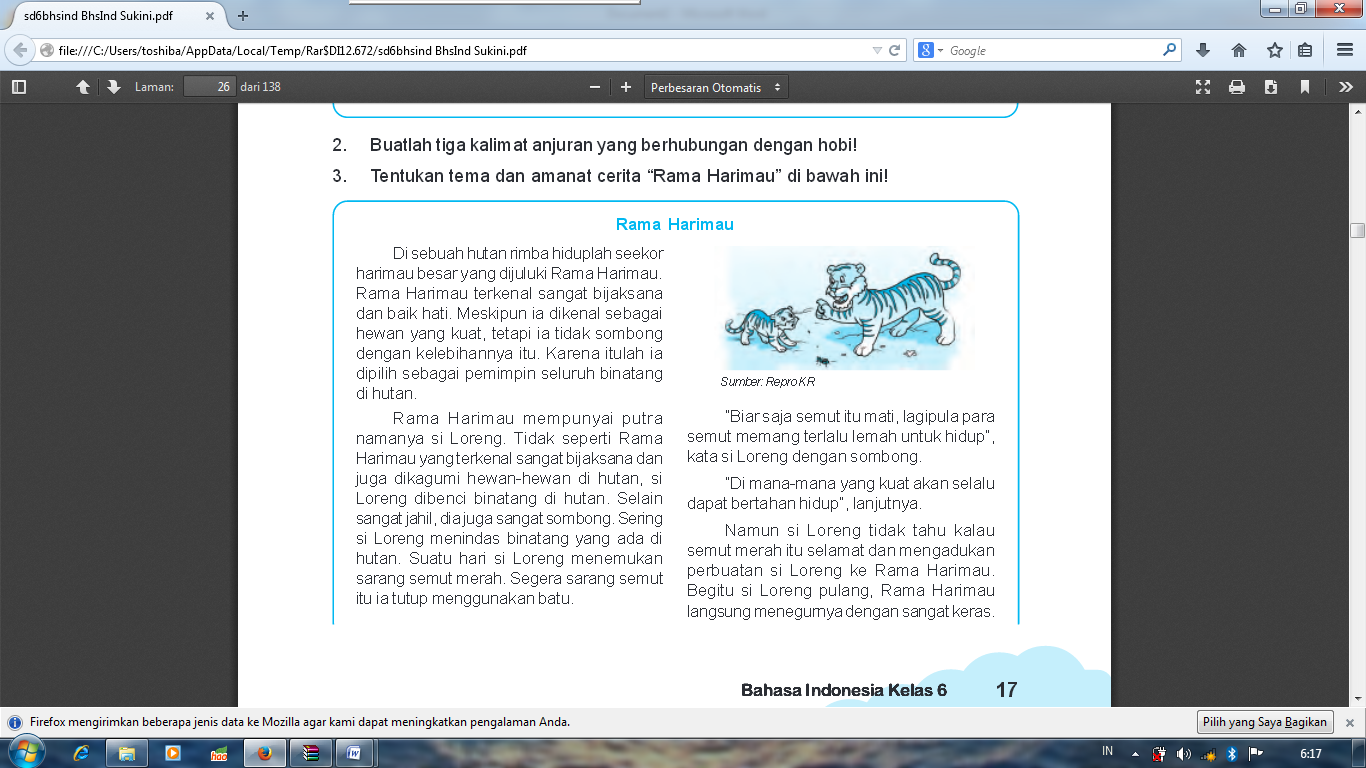 Di hutan rimba hiduplah seekor harimau besar yang bernama Rama Harimau. Rama Harimau bijaksana dan baik hati, tetapi ia tidak sombong dengan kelebihannya itu. Karena itulah ia dipilih sebagai pemimpin seluruh binatang di hutan. Rama Harimau mempunyai satu anak yang namanya si Loreng. Tidak seperti Rama Harimau yang bijaksana dan juga disuka hewan-hewan di hutan, si Loreng dibenci binatang di hutan. Selain sangat nakal, dia juga sangat sombong. Sering si Loreng menindas binatang yang ada di hutan. Suatu hari si Loreng menemukan sarang semut merah. Segera sarang semut itu ia tutup menggunakan batu. Biar saja semut itu mati, lagi pula semut memang terlalu lemah untuk hidup”, kata si Loreng dengan sombong. ”Di mana-mana yang kuat akan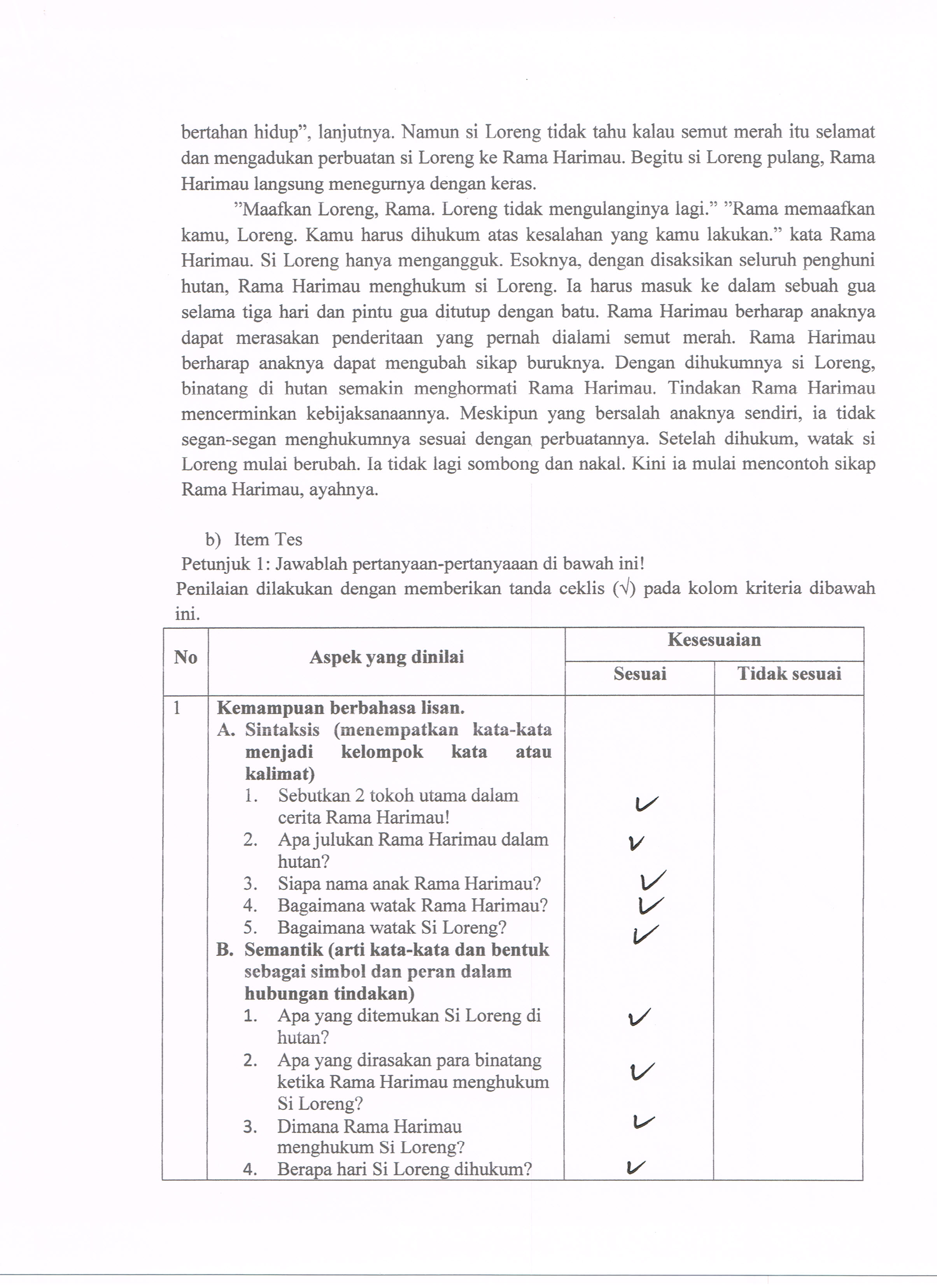 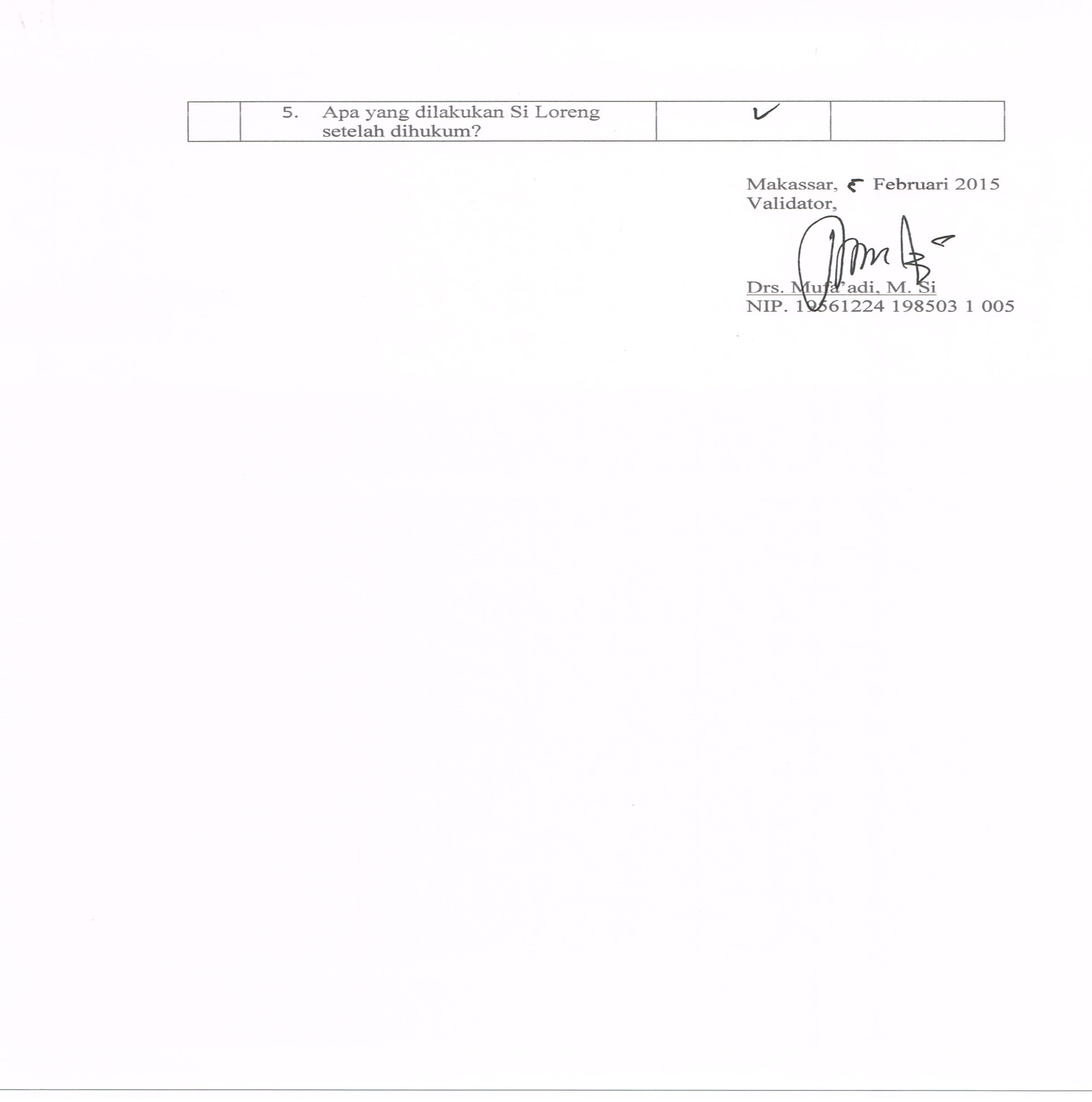 E. PENGEMBANGAN INSTRUMENJUDUL: PENGGUNAAN METODE BERCERITA DALAM MENINGKATKAN KEMAMPUAN BERBAHASA LISAN MURID TUNARUNGU KELAS VI SD DI SLB-B YPPLB MAKASSARFormat Penilaian Tes Kemampuan Berbahasa Lisan Mohon Bapak/Ibu dosen atas kesediaan waktunya dalam memberikan bantuan untuk memberikan penilaian objektif instrumen kami, dengan cara menceklis sesuai atau tidak sesuai pada kolom/lajur yang dinilai.Atas bantuan Bapak/Ibu dosen, saya mengucapkan terimakasih.PetunjukDimohon memberikan penilaian dengan memberi tanda cek () pada kolom sesuai dengan aspek yang dinilai.Format PenilaianTeks CeritaRAMA HARIMAUDi hutan rimba hiduplah seekor harimau besar yang bernama Rama Harimau. Rama Harimau bijaksana dan baik hati, tetapi ia tidak sombong dengan kelebihannya itu. Karena itulah ia dipilih sebagai pemimpin seluruh binatang di hutan. Rama Harimau mempunyai satu anak yang namanya si Loreng. Tidak seperti Rama Harimau yang bijaksana dan juga disuka hewan-hewan di hutan, si Loreng dibenci binatang di hutan. Selain sangat nakal, dia juga sangat sombong. Sering si Loreng menindas binatang yang ada di hutan. Suatu hari si Loreng menemukan sarang semut merah. Segera sarang semut itu ia tutup menggunakan batu. Biar saja semut itu mati, lagi pula semut memang terlalu lemah untuk hidup”, kata si Loreng dengan sombong. ”Di mana-mana yang kuat akan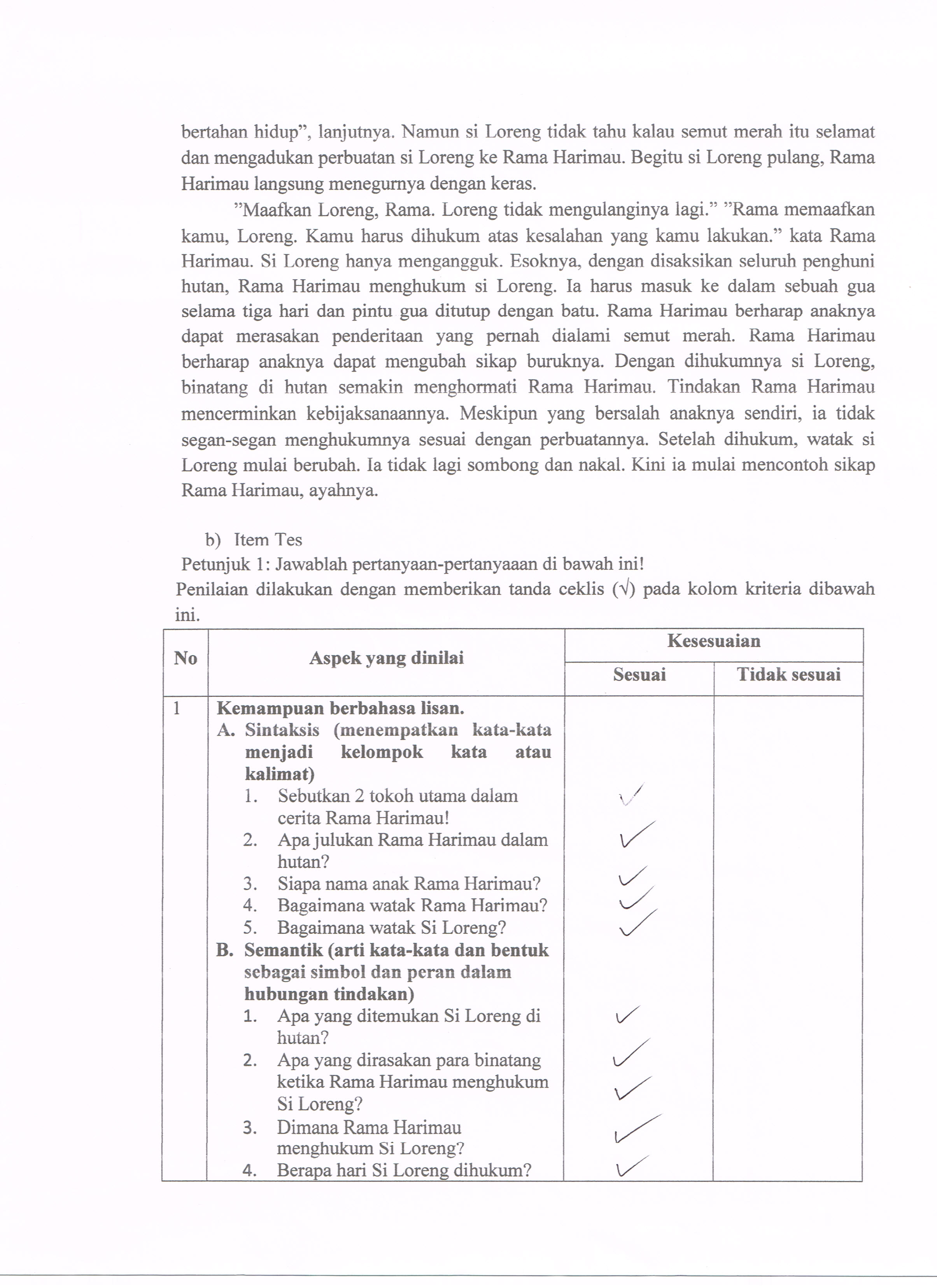 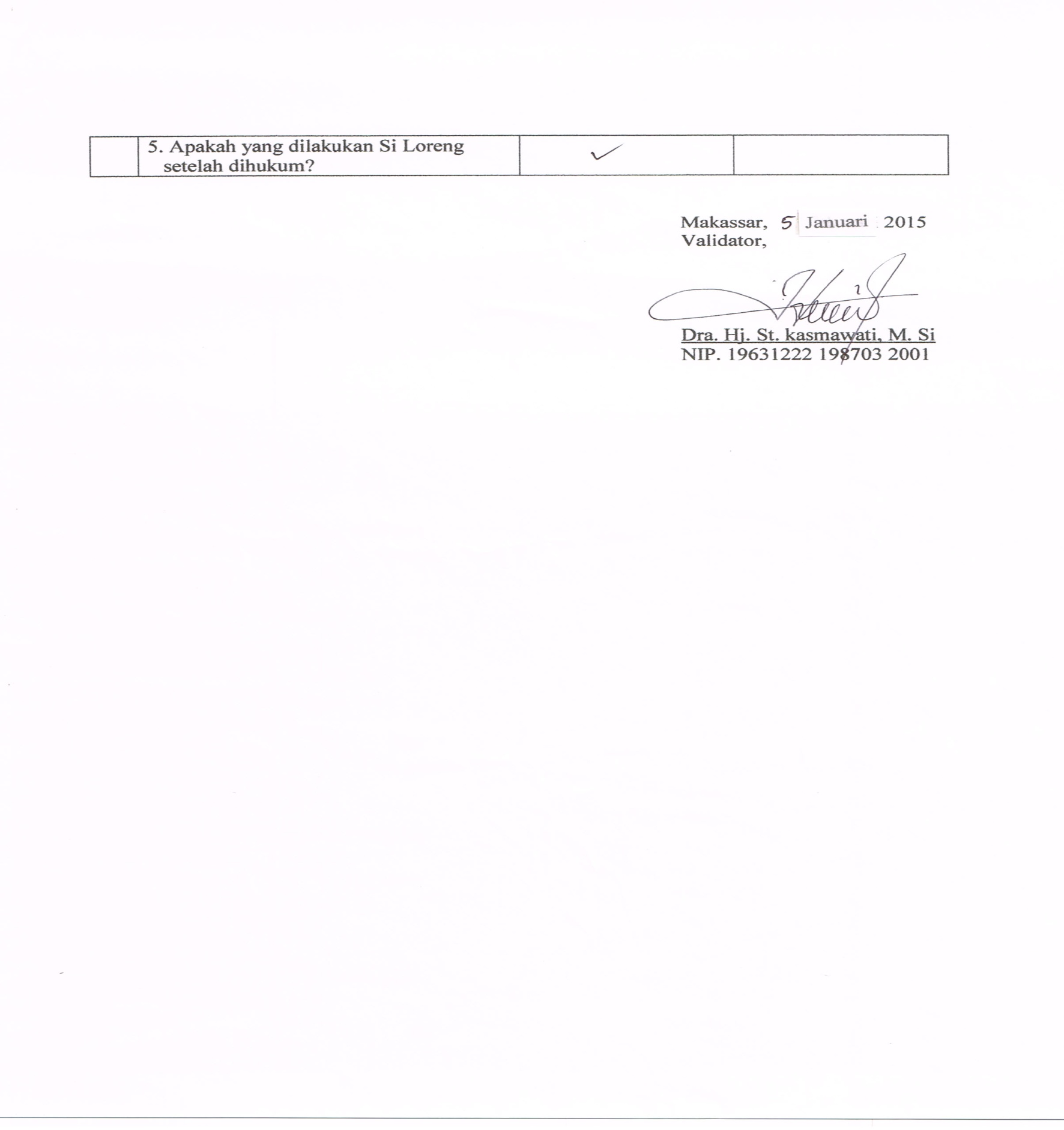 E. PENGEMBANGAN INSTRUMENJUDUL: PENGGUNAAN METODE BERCERITA DALAM MENINGKATKAN KEMAMPUAN BERBAHASA LISAN MURID TUNARUNGU KELAS VI SD DI SLB-B YPPLB MAKASSARFormat Penilaian Tes Kemampuan Berbahasa Lisan Mohon Bapak/Ibu dosen atas kesediaan waktunya dalam memberikan bantuan untuk memberikan penilaian objektif instrumen kami, dengan cara menceklis sesuai atau tidak sesuai pada kolom/lajur yang dinilai.Atas bantuan Bapak/Ibu dosen, saya mengucapkan terimakasih.PetunjukDimohon memberikan penilaian dengan memberi tanda cek () pada kolom sesuai dengan aspek yang dinilai.Format PenilaianTeks CeritaRAMA HARIMAUDi hutan rimba hiduplah seekor harimau besar yang bernama Rama Harimau. Rama Harimau bijaksana dan baik hati, tetapi ia tidak sombong dengan kelebihannya itu. Karena itulah ia dipilih sebagai pemimpin seluruh binatang di hutan. Rama Harimau mempunyai satu anak yang namanya si Loreng. Tidak seperti Rama Harimau yang bijaksana dan juga disuka hewan-hewan di hutan, si Loreng dibenci binatang di hutan. Selain sangat nakal, dia juga sangat sombong. Sering si Loreng menindas binatang yang ada di hutan. Suatu hari si Loreng menemukan sarang semut merah. Segera sarang semut itu ia tutup menggunakan batu. Biar saja semut itu mati, lagi pula semut memang terlalu lemah untuk hidup”, kata si Loreng dengan sombong. ”Di mana-mana yang kuat akan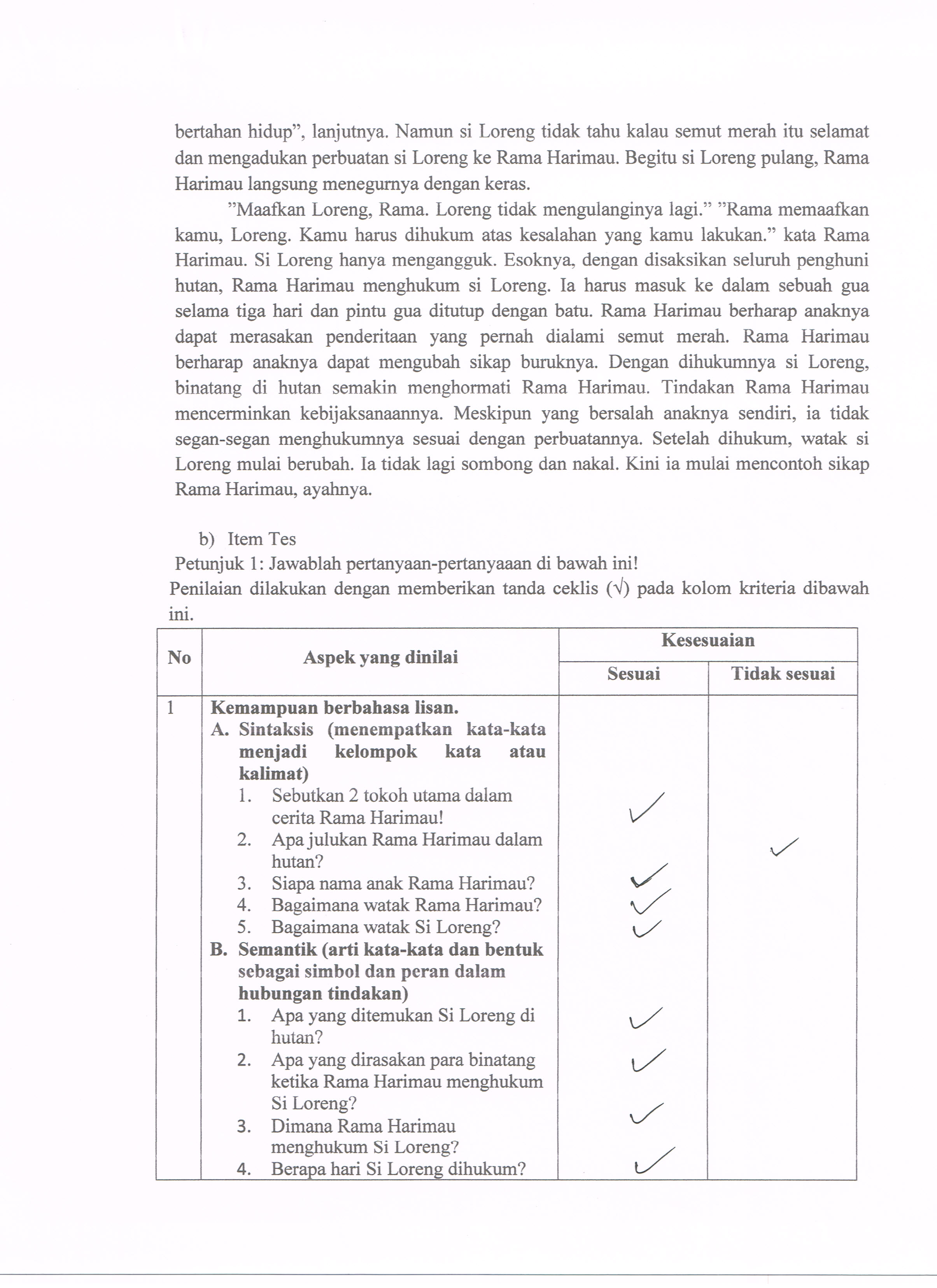 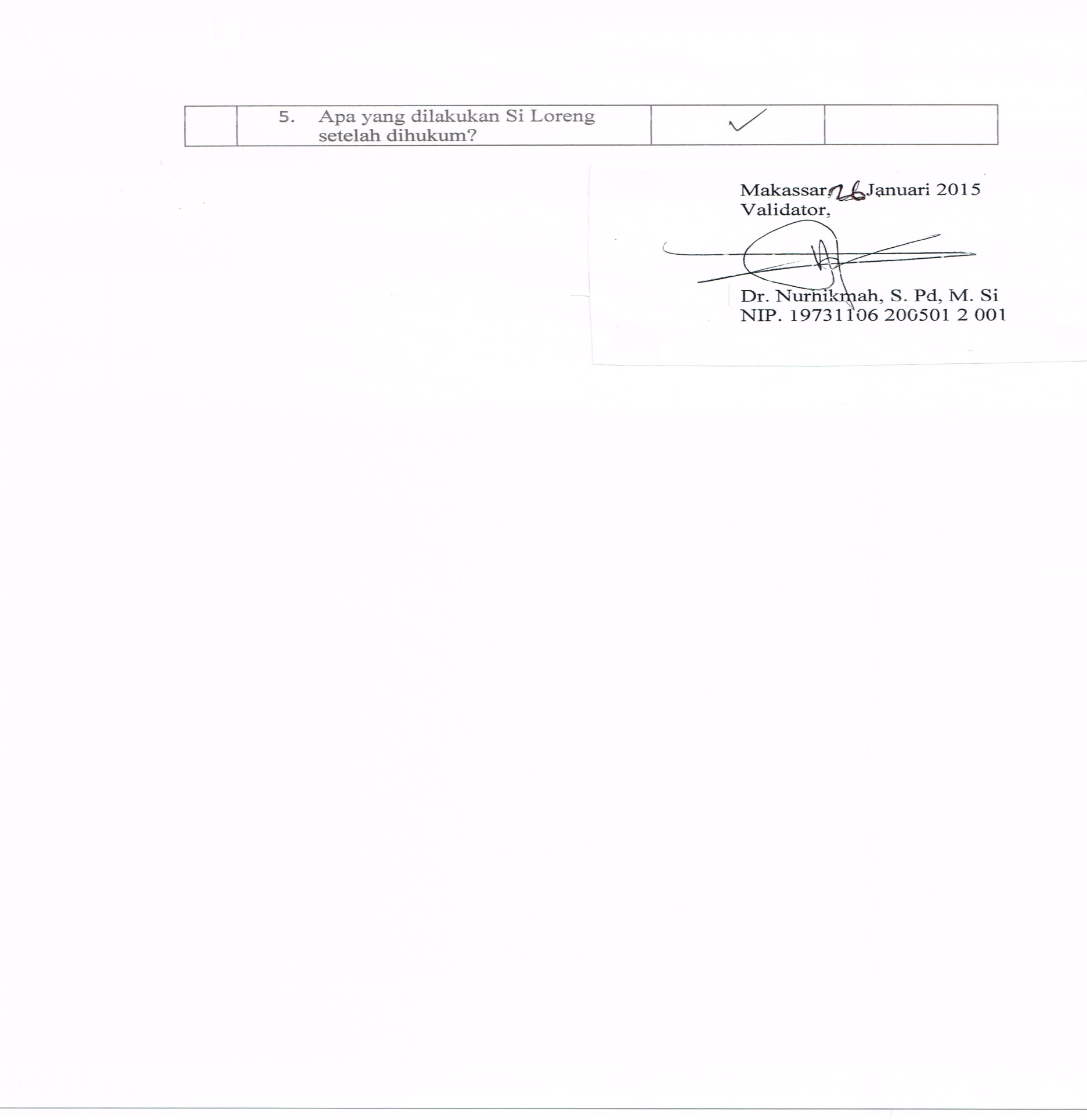 	HASIL UJI LAPANGANValidasi:	Penggunaan Metode Bercerita dalam Meningkatkan Kemampuan Berbahasa Lisan Murid Tunarungu Kelas VI SD di SLB-B YPPLA MakassarDimana,i     = Angka rating yang diberikan oleh seorang rater kepada seorang subyekT   = Jumlah angka rating yang diterima oleh seorang subyek dari semua raterR   = Jumlah angka rating yang diberikan oleh seorang rater pada semua subyekn    = Banyaknya subyekk    = Banyaknya raterDiketahui: n= 10  = 59                 k= 3   = 59                  =    349=   116	  (Saifuddin Azwar, 2003:106)Dimana, Varians antara subyek yang dikenai ratingVarians eror, yaitu varians interaksi antara subjek (s) dan rater (r). i     = Angka ranting yang diberikan oleh seorang rater kepada seorang subjekR   = Jumlah angka ranting yang diberikan oleh seorang rater pada semua subjekn    = Banyak subjek	k    = Banyaknya raterKedua hasil hitung tersebut diatas  akan digunakan untuk  menghitung  tingkat Reliabilitas  rata-rata rating dari ketiga rater.  Hasil tersebut dihitung dengan menerapkan formula lanjutan sebagai berikut:= ( 	                              (Saifuddin Azwar, 2003:106)dimana, Varians antar - subyek yang dikenai ratingVarians eror, yaitu varians interaksi antara subjek (s) dan rater (r)Sehingga diperoleh hasil hitungan sebagai berikut:() /           = 0,99RENCANA PROGRAM PEMBELAJARANBaseline 1NAMA SEKOLAH		: SLB-B YPPLB MAKASSARSATUAN PENDIDIKAN	: SDLB-BKELAS/SEMESTER		: VI/IMATA PELAJARAN		: BAHASA INDONESIAALOKASI WAKTU		: 3 X PERTEMUAN {1 X 45 MENIT}Standar KompetensiMenampilkan informasi dari media cetak atau elektronik.Kompetensi DasarMenceritakan kembali hasil pengamatan/kunjungan dengan bahasa runtut, baik dan benar secara lisan dan atau isyarat.IndikatorMemahami isi ceritaMengenal tokoh dalam ceritaMenyebutkan peristiwa penting dan menceritakan kembali isi dari cerita Tujuan PembelajaranAnak dapat memahami isi ceritaAnak dapat mengenal tokoh dalam ceritaAnak Menyebutkan peristiwa penting dan menceritakan kembali isi dari cerita.Materi Pembelajaran RAMA HARIMAU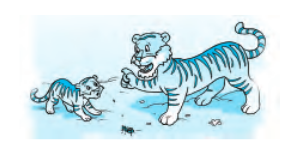 Di hutan rimba hiduplah seekor harimau besar yang bernama Rama Harimau. Rama Harimau bijaksana dan baik hati, tetapi ia tidak sombong dengan kelebihannya itu. Karena itulah ia dipilih sebagai pemimpin seluruh binatang di hutan. Rama Harimau mempunyai satu anak yang namanya si Loreng. Tidak seperti Rama Harimau yang bijaksana dan juga disuka hewan-hewan di hutan, si Loreng dibenci binatang di hutan. Selain sangat nakal, dia juga sangat sombong. Sering si Loreng menindas binatang yang ada di hutan. Suatu hari si Loreng menemukan sarang semut merah. Segera sarang semut itu ia tutup menggunakan batu. Biar saja semut itu mati, lagi pula semut memang terlalu lemah untuk hidup”, kata si Loreng dengan sombong. ”Di mana-mana yang kuat akan bertahan hidup”, lanjutnya. Namun si Loreng tidak tahu kalau semut merah itu selamat dan mengadukan perbuatan si Loreng ke Rama Harimau. Begitu si Loreng pulang, Rama Harimau langsung menegurnya dengan keras.”Maafkan Loreng, Rama. Loreng tidak mengulanginya lagi.” ”Rama memaafkan kamu, Loreng. Kamu harus dihukum atas kesalahan yang kamu lakukan.” kata Rama Harimau. Si Loreng hanya mengangguk. Esoknya, dengan disaksikan seluruh penghuni hutan, Rama Harimau menghukum si Loreng. Ia harus masuk ke dalam sebuah gua selama tiga hari dan pintu gua ditutup dengan batu. Rama Harimau berharap anaknya dapat merasakan penderitaan yang pernah dialami semut merah. Rama Harimau berharap anaknya dapat mengubah sikap buruknya. Dengan dihukumnya si Loreng, binatang di hutan semakin menghormati Rama Harimau. Tindakan Rama Harimau mencerminkan kebijaksanaannya. Meskipun yang bersalah anaknya sendiri, ia tidak segan-segan menghukumnya sesuai dengan perbuatannya. Setelah dihukum, watak si Loreng mulai berubah. Ia tidak lagi sombong dan nakal. Kini ia mulai mencontoh sikap Rama Harimau, ayahnya.Metode PembelajaranOral dan isyaratTanya jawab PenugasaSumber dan MediaSumber:Sukini Iskandar. 2008. Bahasa Indonesia untuk Kelas 6 SD/MI. Pusat Perbukuan; Depdiknas. Jakarta.Media: -Pelaksanaan Pembelajaran Kegiatan Awal (5 menit)Salam dan do’aAbsen Menggali pengetahuan siswa tentang materi yang akan diajarkan yaitu “Rama Harimau”.Memperkenalkan materi (Rama Harimau) yang akan diajarkanMenyampaikan tujuan yang akan dicapai dalam pembelajaranKegiatan inti (30 menit)Murid dan guru mengatur posisi tempat duduk sesuai dengan yang direncanakan.Murid  membaca isi cerita yang dibagikan guru.Tanya jawab tentang isi cerita Rama Harimau.Murid menceritakan kembali cerita sesuai dengan pertanyaan guruMurid  diberi tes lisan oleh guruKegitan akhir (10 menit)Bersama-sama dengan siswa membuat kesimpulan dari materi yang telah dipelajari.Guru memberi post-test untuk mengetahui daya serap materi.Memberi pesan-pesan moral (menyampaikan kepada murid agar rajin belajara dirumah)Mengakhiri pelajaran dengan mengajak semua siswa berdoa sesuai dengan agama dan kepercayaan masing-masing.PenilaianTeknik Penilaian (tes perbuatan)Instrumen tes:Soal:Sebutkan 2 tokoh utama dalam cerita Rama Harimau!Apa julukan Rama Harimau dalam hutan?Siapa nama anak Rama Harimau?Bagaimana watak Rama Harimau?Bagaimana watak Si Loreng?Apa yang ditemukan Si Loreng di hutan?Apa yang dirasakan para binatang ketika Rama Harimau menghukum Si Loreng?Dimana Rama Harimau menghukum Si Loreng?Berapa hari Si Loreng dihukum?Apa yang dilakukan Si Loreng setelah dihukum?Kunci Jawaban:Rama Harimau dan Si LorengRaja hutan atau pemimpin di hutanSi LorengBijaksana dan baik hatiSombong dan nakalSarang semutMenghormati rama HarimauDi dalam gua Tiga hariWatak Si Loreng mulai berubahPedoman penskoran		 		    Hasil skor jawaban benar Nilai =				       	    X 100				Hasil jumlah skor keseluruhan 									Sunanto, dkk. (2006: 16)									Makassar,     Januari 2015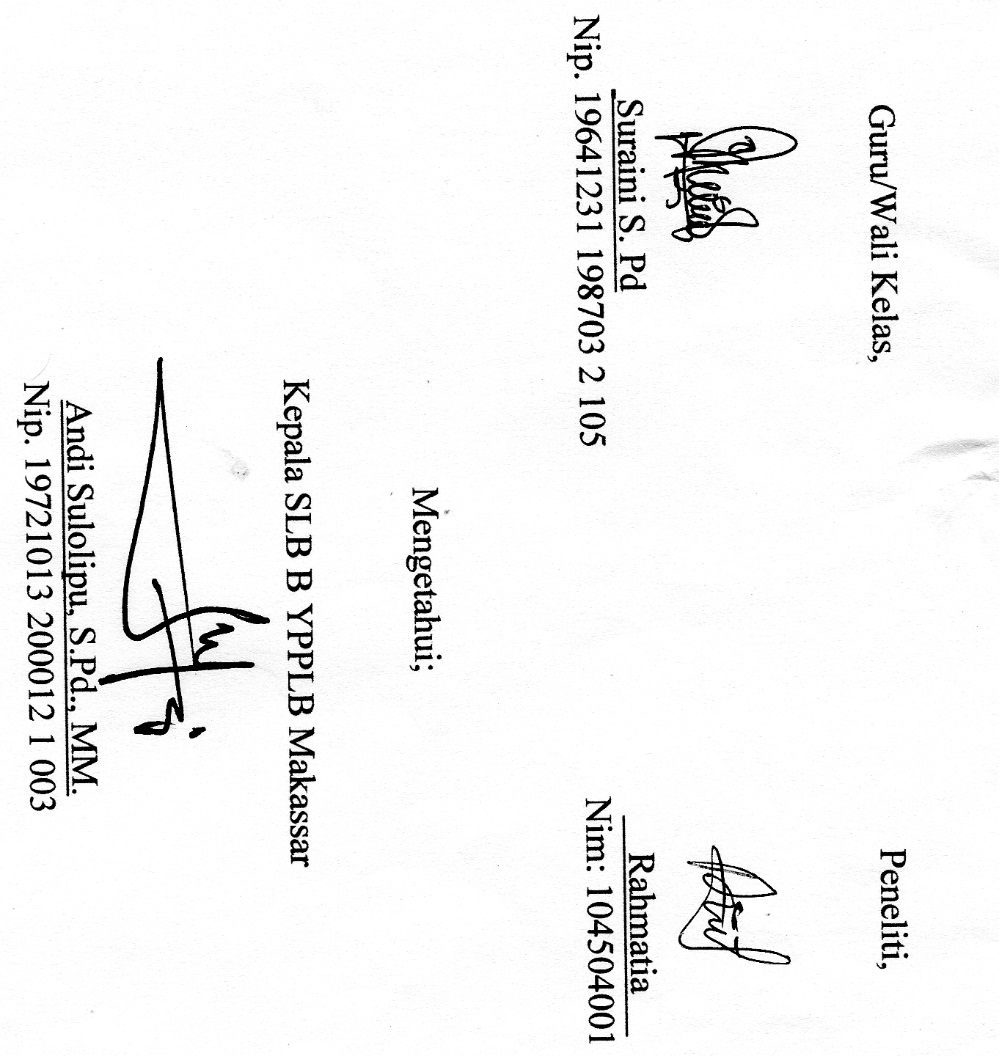 Guru/Wali Kelas,			   		   	    Peneliti,      Suraini S. Pd 						    Rahmatia	               Nip.19641231 198703 2 105			         	           Nim:104504001Mengetahui;Kepala SLB B YPPLB Makassar      Andi Sulolipu, S.Pd, M.M.     Nip.19721013 200012 1 003RENCANA PROGRAM PEMBELAJARANIntervensi (B)NAMA SEKOLAH		: SLB-B YPPLB MAKASSARSATUAN PENDIDIKAN	: SDLB-BKELAS/SEMESTER		: VI/IMATA PELAJARAN		: BAHASA INDONESIAALOKASI WAKTU		: 4 X PERTEMUAN {1 X 45 MENIT}Standar KompetensiMenampilkan informasi dari media cetak atau elektronik.Kompetensi DasarMenceritakan kembali hasil pengamatan/kunjungan dengan bahasa runtut, baik dan benar secara lisan dan atau isyarat.IndikatorMemahami isi ceritaMengenal tokoh dalam ceritaMenyebutkan peristiwa penting dan menceritakan kembali isi dari cerita Tujuan PembelajaranAnak dapat memahami isi ceritaAnak dapat mengenal tokoh dalam ceritaAnak Menyebutkan peristiwa penting dan menceritakan kembali isi dari ceritaMateri pembelajaranRAMA HARIMAU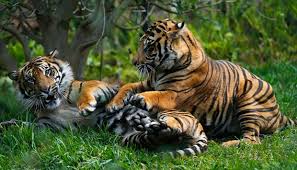 Di hutan rimba hiduplah seekor harimau besar yang bernama Rama Harimau. Rama Harimau bijaksana dan baik hati, tetapi ia tidak sombong dengan kelebihannya itu. Karena itulah ia dipilih sebagai pemimpin seluruh binatang di hutan. Rama Harimau mempunyai satu anak yang namanya si Loreng. Tidak seperti Rama Harimau yang bijaksana dan juga disuka hewan-hewan di hutan, si Loreng dibenci binatang di hutan. Selain sangat nakal, dia juga sangat sombong.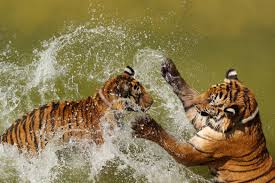 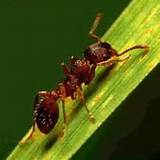 Sering si Loreng menindas binatang yang ada di hutan. Suatu hari si Loreng menemukan sarang semut merah. Segera sarang semut itu ia tutup menggunakan batu. Biar saja semut itu mati, lagi pula semut memang terlalu lemah untuk hidup”, kata si Loreng dengan sombong. ”Di mana-mana yang kuat akan bertahan hidup”, lanjutnya. Namun si Loreng tidak tahu kalau semut merah itu selamat dan mengadukan perbuatan si Loreng ke Rama Harimau. Begitu si Loreng pulang, Rama Harimau langsung menegurnya dengan keras. ”Maafkan Loreng, Rama. Loreng tidak mengulanginya lagi.” ”Rama memaafkan kamu, Loreng. Kamu harus dihukum atas kesalahan yang kamu lakukan.” kata Rama Harimau. Si Loreng hanya mengangguk. Esoknya, dengan disaksikan seluruh penghuni hutan, Rama Harimau menghukum si Loreng. Ia harus masuk ke dalam sebuah gua selama tiga hari dan pintu gua ditutup dengan batu. Rama Harimau berharap anaknya dapat merasakan penderitaan yang pernah dialami semut merah. Rama Harimau berharap anaknya dapat mengubah sikap buruknya. 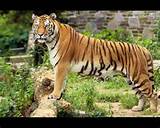 Binatang di hutan semakin menghormati Rama Harimau dengan dihukumnya si Loreng. Tindakan Rama Harimau mencerminkan kebijaksanaannya. Meskipun yang bersalah anaknya sendiri, ia tidak segan-segan menghukumnya sesuai dengan perbuatannya. Setelah dihukum, watak si Loreng mulai berubah. Ia tidak lagi sombong dan nakal. Kini ia mulai mencontoh sikap Rama Harimau, ayahnya.Metode PembelajaranMetodeBerceritaIsyarat dan oralPenugasan Tanya jawabSumber dan MediaSumber:Sukini Iskandar. 2008. Bahasa Indonesia untuk Kelas 6 SD/MI. Pusat Perbukuan; Depdiknas. Jakarta.Media:Gambar Pelaksanaan pembelajaranKegiatan Awal (5 menit)Salam dan do’aAbsen Menggali pengetahuan siswa tentang materi yang akan diajarkan yaitu “Rama Harimau”.Memperkenalkan materi (Rama Harimau) yang akan diajarkanMenyampaikan tujuan yang akan dicapai dalam pembelajaranKegiatan inti (30 menit)Murid dan guru mengatur posisi tempat duduk sesuai dengan yang direncanakan.Murid  menyimak atau melihat guru becerita dengan tenang.Murid memperhatikan alat peraga atau gambar satu persatu sesuai dengan bagian yang diceritakan.Tanya jawab tentang isi cerita Rama Harimau.Murid menceritakan kembali cerita yang diceritakan oleh guruMurid  diberi tes lisan oleh guruKegitan akhir (10 menit)Bersama-sama dengan siswa membuat kesimpulan dari materi yang telah dipelajari.Guru memberi post-test untuk mengetahui daya serap materi.Memberi pesan-pesan moral (menyampaikan kepada murid agar rajin belajara dirumah)Mengakhiri pelajaran dengan mengajak semua siswa berdoa sesuai dengan agama dan kepercayaan masing-masing.Penilaian Teknik Penilaian (tes perbuatan)Instrumen tes:Soal:Sebutkan 2 tokoh utama dalam cerita Rama Harimau!Apa julukan Rama Harimau dalam hutan?Siapa nama anak Rama Harimau?Bagaimana watak Rama Harimau?Bagaimana watak Si Loreng?Apa yang ditemukan Si Loreng di hutan?Apa yang dirasakan para binatang ketika Rama Harimau menghukum Si Loreng?Dimana Rama Harimau menghukum Si Loreng?Berapa hari Si Loreng dihukum?Apa yang dilakukan Si Loreng setelah dihukum?Kunci Jawaban:Rama Harimau dan Si LorengRaja hutan atau pemimpin di hutanSi LorengBijaksana dan baik hatiSombong dan nakalSarang semutMenghormati rama HarimauDi dalam gua Tiga hariWatak Si Loreng mulai berubahPedoman penskoran		 		    Hasil skor jawaban benar Nilai =				       	    X 100				Hasil jumlah skor keseluruhan 								Sunanto, dkk. (2006: 16)									Makassar,     Januari 2015   Guru/Wali Kelas,			   		   	    Peneliti,      Suraini S. Pd 						    Rahmatia	               Nip.19641231 198703 2 105			         	           Nim:104504001Mengetahui;Kepala SLB B YPPLB Makassar      Andi Sulolipu, S.Pd., MM.     Nip.19721013 200012 1 003RENCANA PROGRAM PEMBELAJARANIntervensi (B)NAMA SEKOLAH		: SLB-B YPPLB MAKASSARSATUAN PENDIDIKAN	: SDLB-BKELAS/SEMESTER		: VI/IMATA PELAJARAN		: BAHASA INDONESIAALOKASI WAKTU		: 4 X PERTEMUAN {1 X 45 MENIT}Standar KompetensiMenampilkan informasi dari media cetak atau elektronik.Kompetensi DasarMenceritakan kembali hasil pengamatan/kunjungan dengan bahasa runtut, baik dan benar secara lisan dan atau isyarat.IndikatorMemahami isi ceritaMengenal tokoh dalam ceritaMenyebutkan peristiwa penting dan menceritakan kembali isi dari cerita Tujuan PembelajaranAnak dapat memahami isi ceritaAnak dapat mengenal tokoh dalam ceritaAnak Menyebutkan peristiwa penting dan menceritakan kembali isi dari ceritaMateri pembelajaranRAMA HARIMAUDi hutan rimba hiduplah seekor harimau besar yang bernama Rama Harimau. Rama Harimau bijaksana dan baik hati, tetapi ia tidak sombong dengan kelebihannya itu. Karena itulah ia dipilih sebagai pemimpin seluruh binatang di hutan. Rama Harimau mempunyai satu anak yang namanya si Loreng. Tidak seperti Rama Harimau yang bijaksana dan juga disuka hewan-hewan di hutan, si Loreng dibenci binatang di hutan. Selain sangat nakal, dia juga sangat sombong.Sering si Loreng menindas binatang yang ada di hutan. Suatu hari si Loreng menemukan sarang semut merah. Segera sarang semut itu ia tutup menggunakan batu. Biar saja semut itu mati, lagi pula semut memang terlalu lemah untuk hidup”, kata si Loreng dengan sombong. ”Di mana-mana yang kuat akan bertahan hidup”, lanjutnya. Namun si Loreng tidak tahu kalau semut merah itu selamat dan mengadukan perbuatan si Loreng ke Rama Harimau. Begitu si Loreng pulang, Rama Harimau langsung menegurnya dengan keras. ”Maafkan Loreng, Rama. Loreng tidak mengulanginya lagi.” ”Rama memaafkan kamu, Loreng. Kamu harus dihukum atas kesalahan yang kamu lakukan.” kata Rama Harimau. Si Loreng hanya mengangguk. Esoknya, dengan disaksikan seluruh penghuni hutan, Rama Harimau menghukum si Loreng. Ia harus masuk ke dalam sebuah gua selama tiga hari dan pintu gua ditutup dengan batu. Rama Harimau berharap anaknya dapat merasakan penderitaan yang pernah dialami semut merah. Rama Harimau berharap anaknya dapat mengubah sikap buruknya. Binatang di hutan semakin menghormati Rama Harimau dengan dihukumnya si Loreng. Tindakan Rama Harimau mencerminkan kebijaksanaannya. Meskipun yang bersalah anaknya sendiri, ia tidak segan-segan menghukumnya sesuai dengan perbuatannya. Setelah dihukum, watak si Loreng mulai berubah. Ia tidak lagi sombong dan nakal. Kini ia mulai mencontoh sikap Rama Harimau, ayahnya.Metode PembelajaranMetodeBerceritaIsyarat dan oralPenugasan Tanya jawabSumber dan MediaSumber:Sukini Iskandar. 2008. Bahasa Indonesia untuk Kelas 6 SD/MI. Pusat Perbukuan; Depdiknas. Jakarta.Media:Gambar Pelaksanaan pembelajaranKegiatan Awal (5 menit)Salam dan do’aAbsen Menggali pengetahuan siswa tentang materi yang akan diajarkan yaitu “Rama Harimau”.Memperkenalkan materi (Rama Harimau) yang akan diajarkanMenyampaikan tujuan yang akan dicapai dalam pembelajaranKegiatan inti (30 menit)Murid dan guru mengatur posisi tempat duduk sesuai dengan yang direncanakan.Murid  menyimak atau melihat guru becerita dengan tenang.Murid memperhatikan alat peraga atau gambar satu persatu sesuai dengan bagian yang diceritakan.Tanya jawab tentang isi cerita Rama Harimau.Murid menceritakan kembali cerita yang diceritakan oleh guruMurid  diberi tes lisan oleh guruKegitan akhir (10 menit)Bersama-sama dengan siswa membuat kesimpulan dari materi yang telah dipelajari.Guru memberi post-test untuk mengetahui daya serap materi.Memberi pesan-pesan moral (menyampaikan kepada murid agar rajin belajara dirumah)Mengakhiri pelajaran dengan mengajak semua siswa berdoa sesuai dengan agama dan kepercayaan masing-masing.Penilaian Teknik Penilaian (tes perbuatan)Instrumen tes:Soal:Sebutkan 2 tokoh utama dalam cerita Rama Harimau!Apa julukan Rama Harimau dalam hutan?Siapa nama anak Rama Harimau?Bagaimana watak Rama Harimau?Bagaimana watak Si Loreng?Apa yang ditemukan Si Loreng di hutan?Apa yang dirasakan para binatang ketika Rama Harimau menghukum Si Loreng?Dimana Rama Harimau menghukum Si Loreng?Berapa hari Si Loreng dihukum?Apa yang dilakukan Si Loreng setelah dihukum?Kunci Jawaban:Rama Harimau dan Si LorengRaja hutan atau pemimpin di hutanSi LorengBijaksana dan baik hatiSombong dan nakalSarang semutMenghormati rama HarimauDi dalam gua Tiga hariWatak Si Loreng mulai berubahPedoman penskoran		 		    Hasil skor jawaban benar Nilai =				       	    X 100				Hasil jumlah skor keseluruhan 								Sunanto, dkk. (2006: 16)									Makassar,     Januari 2015   Guru/Wali Kelas,			   		   	    Peneliti,      Suraini S. Pd 						    Rahmatia	               Nip.19641231 198703 2 105			         	           Nim:104504001Mengetahui;Kepala SLB B YPPLB Makassar      Andi Sulolipu, S.Pd., MM.     Nip.19721013 200012 1 003RENCANA PROGRAM PEMBELAJARANBaseline 2NAMA SEKOLAH		: SLB-B YPPLB MAKASSARSATUAN PENDIDIKAN		: SDLB-BKELAS/SEMESTER		: VI/IMATA PELAJARAN		: BAHASA INDONESIAALOKASI WAKTU		: 4 X PERTEMUAN {1 X 45 MENIT}Standar KompetensiMenampilkan informasi dari media cetak atau elektronik.Kompetensi DasarMenceritakan kembali hasil pengamatan/kunjungan dengan bahasa runtut, baik dan benar secara lisan dan atau isyarat.IndikatorMemahami isi ceritaMengenal tokoh dalam ceritaMenyebutkan peristiwa penting dan menceritakan kembali isi dari cerita Tujuan PembelajaranAnak dapat memahami isi ceritaAnak dapat mengenal tokoh dalam ceritaAnak Menyebutkan peristiwa penting dan menceritakan kembali isi dari ceritaMateri Pembelajaran RAMA HARIMAUDi hutan rimba hiduplah seekor harimau besar yang bernama Rama Harimau. Rama Harimau bijaksana dan baik hati, tetapi ia tidak sombong dengan kelebihannya itu. Karena itulah ia dipilih sebagai pemimpin seluruh binatang di hutan. Rama Harimau mempunyai satu anak yang namanya si Loreng. Tidak seperti Rama Harimau yang bijaksana dan juga disuka hewan-hewan di hutan, si Loreng dibenci binatang di hutan. Selain sangat nakal, dia juga sangat sombong. Sering si Loreng menindas binatang yang ada di hutan. Suatu hari si Loreng menemukan sarang semut merah. Segera sarang semut itu ia tutup menggunakan batu. Biar saja semut itu mati, lagi pula semut memang terlalu lemah untuk hidup”, kata si Loreng dengan sombong. ”Di mana-mana yang kuat akan bertahan hidup”, lanjutnya. Namun si Loreng tidak tahu kalau semut merah itu selamat dan mengadukan perbuatan si Loreng ke Rama Harimau. Begitu si Loreng pulang, Rama Harimau langsung menegurnya dengan keras.”Maafkan Loreng, Rama. Loreng tidak mengulanginya lagi.” ”Rama memaafkan kamu, Loreng. Kamu harus dihukum atas kesalahan yang kamu lakukan.” kata Rama Harimau. Si Loreng hanya mengangguk. Esoknya, dengan disaksikan seluruh penghuni hutan, Rama Harimau menghukum si Loreng. Ia harus masuk ke dalam sebuah gua selama tiga hari dan pintu gua ditutup dengan batu. Rama Harimau berharap anaknya dapat merasakan penderitaan yang pernah dialami semut merah. Rama Harimau berharap anaknya dapat mengubah sikap buruknya. Dengan dihukumnya si Loreng, binatang di hutan semakin menghormati Rama Harimau. Tindakan Rama Harimau mencerminkan kebijaksanaannya. Meskipun yang bersalah anaknya sendiri, ia tidak segan-segan menghukumnya sesuai dengan perbuatannya. Setelah dihukum, watak si Loreng mulai berubah. Ia tidak lagi sombong dan nakal. Kini ia mulai mencontoh sikap Rama Harimau, ayahnya.Metode PembelajaranOral dan isyaratTanya jawab PenugasaSumber dan MediaSumber:Sukini Iskandar. 2008. Bahasa Indonesia untuk Kelas 6 SD/MI. Pusat Perbukuan; Depdiknas. Jakarta.Media: -Pelaksanaan Pembelajaran Kegiatan Awal (5 menit)Salam dan do’aAbsen Menggali pengetahuan siswa tentang materi yang akan diajarkan yaitu “Rama Harimau”.Memperkenalkan materi (Rama Harimau) yang akan diajarkanMenyampaikan tujuan yang akan dicapai dalam pembelajaranKegiatan inti (30 menit)Murid dan guru mengatur posisi tempat duduk sesuai dengan yang direncanakan.Murid  membaca isi cerita yang dibagikan guru.Tanya jawab tentang isi cerita Rama Harimau.Murid menceritakan kembali cerita sesuai dengan pertanyaan guruMurid  diberi tes lisan oleh guruKegitan akhir (10 menit)Bersama-sama dengan siswa membuat kesimpulan dari materi yang telah dipelajari.Guru memberi post-test untuk mengetahui daya serap materi.Memberi pesan-pesan moral (menyampaikan kepada murid agar rajin belajara dirumah)Mengakhiri pelajaran dengan mengajak semua siswa berdoa sesuai dengan agama dan kepercayaan masing-masing.PenilaianTeknik Penilaian (tes perbuatan)Instrumen tes:Soal:Sebutkan 2 tokoh utama dalam cerita Rama Harimau!Apa julukan Rama Harimau dalam hutan?Siapa nama anak Rama Harimau?Bagaimana watak Rama Harimau?Bagaimana watak Si Loreng?Apa yang ditemukan Si Loreng di hutan?Apa yang dirasakan para binatang ketika Rama Harimau menghukum Si Loreng?Dimana Rama Harimau menghukum Si Loreng?Berapa hari Si Loreng dihukum?Apa yang dilakukan Si Loreng setelah dihukum?Kunci Jawaban:Rama Harimau dan Si LorengRaja hutan atau pemimpin di hutanSi LorengBijaksana dan baik hatiSombong dan nakalSarang semutMenghormati rama HarimauDi dalam gua Tiga hariWatak Si Loreng mulai berubahPedoman penskoran		 		    Hasil skor jawaban benar Nilai =				       	    X 100				Hasil jumlah skor keseluruhan 									Sunanto, dkk. (2006: 16)									Makassar,     Januari 2015Guru/Wali Kelas,			   		   	    Peneliti,      Suraini S. Pd 						    Rahmatia	               Nip.19641231 198703 2 105			         	           Nim:104504001Mengetahui;Kepala SLB B YPPLB Makassar      Andi Sulolipu, S.Pd., MM.     Nip.19721013 200012 1 003TES KEMAMPUAN BERBAHASA LISAN  DAN PENILAIAN PADA MURID TUNARUNGU SUBYEK (IND) KELAS VI SD DI SLB-B YPPLB MAKASSARFase	: Baseline 1 (A-1)Sesi	: 1Keterangan:Sintaksis Jika murid  dapat menceritakan dengan benar di beri skor 2Jika murid dapat menceritakan tapi terdapat kesalahan di beri skor 1Jika murid tidak dapat menceritakan di beri skor 0Semantik Jika murid dapat menceritakan dengan benar di beri skor 2Jika murid dapat menceritan tapi terdapat kesalahan di beri skor 1Jika murid tidak dapat menceritakan di beri skor 0Jumlah skor:Sintaksis: 2Semantik: 2TES KEMAMPUAN BERBAHASA LISAN  DAN PENILAIAN PADA MURID TUNARUNGU SUBYEK (IND) KELAS VI SD DI SLB-B YPPLB MAKASSARFase	: Baseline 1 (A-1)Sesi	: 2Keterangan:Sintaksis Jika murid  dapat menceritakan dengan benar di beri skor 2Jika murid dapat menceritakan tapi terdapat kesalahan di beri skor 1Jika murid tidak dapat menceritakan di beri skor 0Semantik Jika murid dapat menceritakan dengan benar di beri skor 2Jika murid dapat menceritan tapi terdapat keslahan di beri skor 1Jika murid tidak dapat menceritakan di beri skor 0Jumlah skor:Sintaksis: 2Semantik: 2TES KEMAMPUAN BERBAHASA LISAN  DAN PENILAIAN PADA MURID TUNARUNGU SUBYEK (IND) KELAS VI SD DI SLB-B YPPLB MAKASSARFase	: Baseline 1 (A-1)Sesi	: 3Keterangan:Sintaksis  Jika murid  dapat menceritakan dengan benar di beri skor 2Jika murid dapat menceritakan tapi terdapat kesalahan di beri skor 1Jika murid tidak dapat menceritakan di beri skor 0 Semantik Jika murid dapat menceritakan dengan benar di beri skor 2Jika murid dapat menceritan tapi terdapat kesalahan di beri skor 1Jika murid tidak dapat menceritakan di beri skor 0Jumlah skor:Sintaksis: 2Semantik: 2TES KEMAMPUAN BERBAHASA LISAN  DAN PENILAIAN PADA MURID TUNARUNGU SUBYEK (IND) KELAS VI SD DI SLB-B YPPLB MAKASSARFase	: Intervensi (B)Sesi	: 4Keterangan:Sintaksis Jika murid  dapat menceritakan  dengan benar di beri skor 2Jika murid dapat menceritakan tapi terdapat kesalahan di beri skor 1Jika murid tidak dapat menceritakan dengan benar di beri skor 0Semantik  Jika murid dapat menceritakan dengan benar di beri skor 2Jika murid dapat menceritan tapi terdapat kesalahan di beri skor 1Jika murid tidak dapat menceritakan dengan benar di beri skor 0Jumlah skor:Sintaksis: 6Semantik: 5TES KEMAMPUAN BERBAHASA LISAN  DAN PENILAIAN PADA MURID TUNARUNGU SUBYEK (IND) KELAS VI SD DI SLB-B YPPLB MAKASSARFase	: Intervensi (B)Sesi	: 5Keterangan:Sintaksis Jika murid  dapat menceritakan dengan benar di beri skor 2Jika murid dapat menceritakan tapi terdapat kesalahan di beri skor 1Jika murid tidak dapat menceritakan di beri skor 0Semantik  Jika murid dapat menceritakan dengan benar di beri skor 2Jika murid dapat menceritan tapi terdapat kesalahan di beri skor 1Jika murid tidak dapat menceritakan di beri skor 0Jumlah skor:Sintaksis: 6Semantik: 5TES KEMAMPUAN BERBAHASA LISAN  DAN PENILAIAN PADA MURID TUNARUNGU SUBYEK (IND) KELAS VI SD DI SLB-B YPPLB MAKASSARFase	: Intervensi (B)Sesi	: 6Keterangan:Sinteksis Jika murid  dapat menceritakan dengan benar di beri skor 2Jika murid dapat menceritakan tapi masih terdapat kesalahan di beri skor 1Jika murid tidak dapat menceritakan di beri skor 0Semantik Jika murid dapat menceritakan dengan benar di beri skor 2Jika murid dapat menceritan tapi masih terdapat kesalahan di beri skor 1Jika murid tidak dapat menceritakan di beri skor 0Jumlah skor:Sintaksis: 7Semantik: 7TES KEMAMPUAN BERBAHASA LISAN  DAN PENILAIAN PADA MURID TUNARUNGU SUBYEK (IND) KELAS VI SD DI SLB-B YPPLB MAKASSARFase	: Intervensi (B)Sesi	: 7Keterangan:Sintaksis Jika murid  dapat menceritakan dengan benar di beri skor 2Jika murid dapat menceritakan tapi terdapat kesalahan di beri skor 1Jika murid tidak dapat menceritakan di beri skor 0Semantik  Jika murid dapat menceritakan dengan benar di beri skor 2Jika murid dapat menceritan tapi terdapat kesalahan di beri skor 1Jika murid tidak dapat menceritakan di beri skor 0Jumlah skor:Sintaksis: 8Semantik: 8TES KEMAMPUAN BERBAHASA LISAN  DAN PENILAIAN PADA MURID TUNARUNGU SUBYEK (IND) KELAS VI SD DI SLB-B YPPLB MAKASSARFase	: Intervensi (B)Sesi	: 8Keterangan:Sintaksis Jika murid  dapat menceritakan dengan benar di beri skor 2Jika murid dapat menceritakan tapi terdapat kesalahan di beri skor 1Jika murid tidak dapat menceritakan di beri skor 0Semantik  Jika murid dapat menceritakan dengan benar di beri skor 2Jika murid dapat menceritan tapi terdapat kesalahan di beri skor 1Jika murid tidak dapat menceritakan di beri skor 0Jumlah skor:Sintaksis: 8Semantik: 8TES KEMAMPUAN BERBAHASA LISAN  DAN PENILAIAN PADA MURID TUNARUNGU SUBYEK (IND) KELAS VI SD DI SLB-B YPPLB MAKASSARFase	: Intervensi (B)Sesi	        : 9Keterangan:Sintaksis Jika murid  dapat menceritakan dengan benar di beri skor 2Jika murid dapat menceritakan tapi terdapat kesalahan di beri skor 1Jika murid tidak dapat menceritakan di beri skor 0Semantik  Jika murid dapat menceritakan benar di beri skor 2Jika murid dapat menceritan tapi terdapat kesalahan di beri skor 1Jika murid tidak dapat menceritakan di beri skor 0Jumlah skor:Sintaksis: 7Semantik: 7TES KEMAMPUAN BERBAHASA LISAN  DAN PENILAIAN PADA MURID TUNARUNGU SUBYEK (IND) KELAS VI SD DI SLB-B YPPLB MAKASSARFase	: Intervensi (B)Sesi	: 10Keterangan:Sintaksis Jika murid  dapat menceritakan dengan benar di beri skor 2Jika murid dapat menceritakan tapi terdapat kesalahan di beri skor 1Jika murid tidak dapat menceritakan di beri skor 0Semantik  Jika murid dapat menceritakan benar di beri skor 2Jika murid dapat menceritan tapi terdapat kesalahan di beri skor 1Jika murid tidak dapat menceritakan di beri skor 0Jumlah skor:Sintaksis: 9Semantik: 7TES KEMAMPUAN BERBAHASA LISAN  DAN PENILAIAN PADA MURID TUNARUNGU SUBYEK (IND) KELAS VI SD DI SLB-B YPPLB MAKASSARFase	: Intervensi (B)	Sesi	: 11Keterangan:Sintaksis Jika murid  dapat menceritakan dengan benar di beri skor 2Jika murid dapat menceritakan tapi terdapat kesalahan di beri skor 1Jika murid tidak dapat menceritakan di beri skor 0Semantik  Jika murid dapat menceritakan benar di beri skor 2Jika murid dapat menceritan tapi terdapat kesalahan di beri skor 1Jika murid tidak dapat menceritakan di beri skor 0Julah skor: Sintaksis : 8Semantik: 7TES KEMAMPUAN BERBAHASA LISAN  DAN PENILAIAN PADA MURID TUNARUNGU SUBYEK (IND) KELAS DASAR VI DI SLB-B YPPLB MAKASSARFase	: Baseline 2 (A-2)Sesi	: 12Keterangan:Sintaksis Jika murid  dapat menceritakan dengan benar di beri skor 2Jika murid dapat menceritakan tapi terdapat kesalahan di beri skor 1Jika murid tidak dapat menceritakan di beri skor 0Semantik  Jika murid dapat menceritakan benar di beri skor 2Jika murid dapat menceritan tapi terdapat kesalahan di beri skor 1Jika murid tidak dapat menceritakan di beri skor 0Jumlah skor:Sentaksis: 7Semantik: 7TES KEMAMPUAN BERBAHASA LISAN  DAN PENILAIAN PADA MURID TUNARUNGU SUBYEK (IND) KELAS DASAR VIDI SLB-B YPPLB MAKASSARFase	: Baseline 2 (A-2)Sesi	: 13Keterangan:Sintaksis Jika murid  dapat menceritakan dengan benar di beri skor 2Jika murid dapat menceritakan tapi terdapat kesalahan di beri skor 1Jika murid tidak dapat menceritakan di beri skor 0Semantik  Jika murid dapat menceritakan benar di beri skor 2Jika murid dapat menceritan tapi terdapat kesalahan di beri skor 1Jika murid tidak dapat menceritakan di beri skor 0Jumlah skor:Sintaksis:7Semantik: 7TES KEMAMPUAN BERBAHASA LISAN  DAN PENILAIAN PADA MURID TUNARUNGU SUBYEK (IND) KELAS DASAR VIDI SLB-B YPPLB MAKASSARFase	: Baseline 2 (A-2)Sesi	: 14Keterangan:Sintaksis Jika murid  dapat menceritakan dengan benar di beri skor 2Jika murid dapat menceritakan tapi terdapat kesalahan di beri skor 1Jika murid tidak dapat menceritakan di beri skor 0Semantik  Jika murid dapat menceritakan dengan benar di beri skor 2Jika murid dapat menceritan tapi terdapat kesalahan di beri skor 1Jika murid tidak dapat menceritakan di beri skor 0Jumlah skor:Sintaksis: 7Semantik:7TES KEMAMPUAN BERBAHASA LISAN  DAN PENILAIAN PADA MURID TUNARUNGU SUBYEK (IND) KELAS DASAR VI DI SLB-B YPPLB MAKASSARFase	: Baseline 2 (A-2)Sesi	: 15Keterangan:Sintaksis Jika murid  dapat menceritakan dengan benar di beri skor 2Jika murid dapat menceritakan tapi terdapat kesalahan di beri skor 1Jika murid tidak dapat menceritakan di beri skor 0Semantik  Jika murid dapat menceritakan dengan benar di beri skor 2Jika murid dapat menceritan tapi terdapat kesalahan di beri skor 1Jika murid tidak dapat menceritakan di beri skor 0Jumlah skor:Sintaksis: 7Semantik: 7DOKUMENTASI PENELITIAN DI SLB-B YPPLB MAKASSAR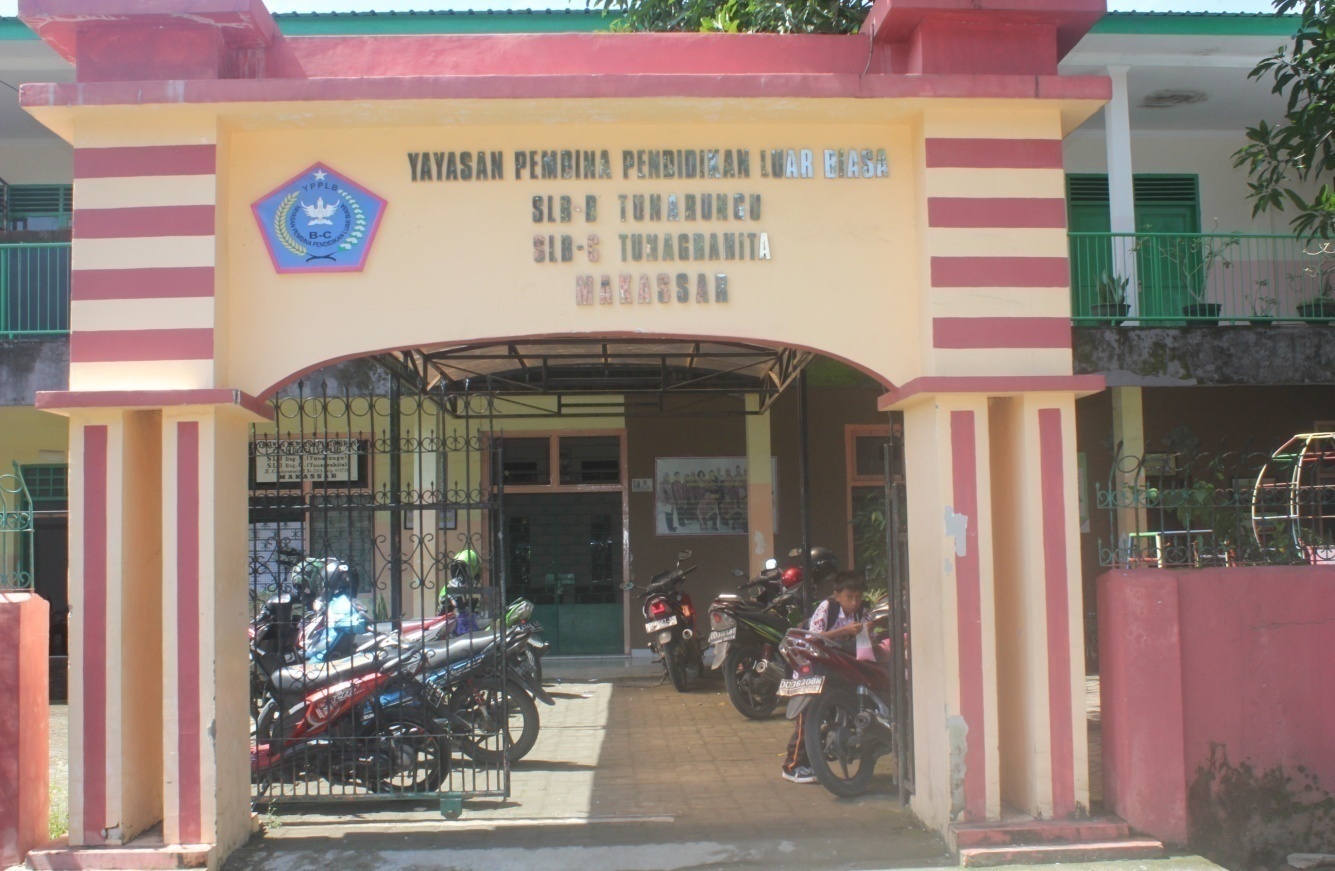 SLB-B YPPLB Makassar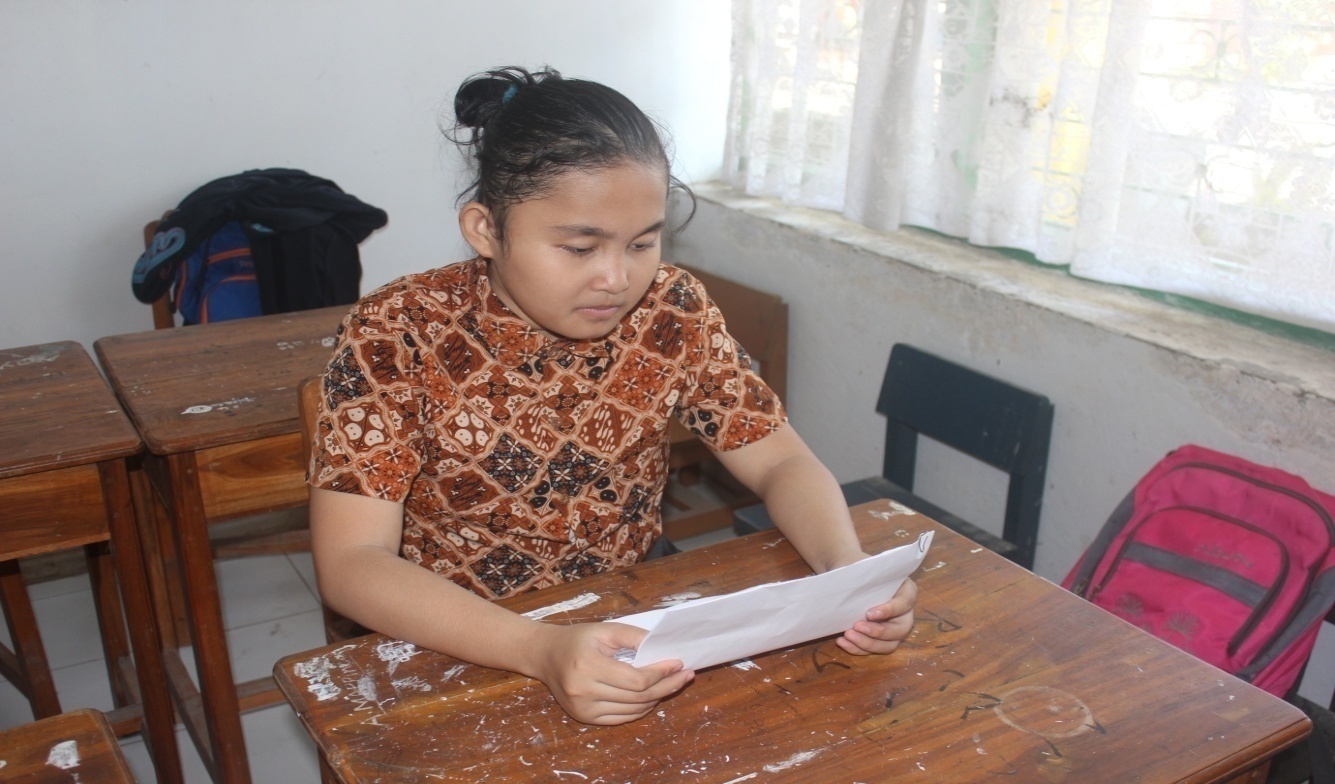 Anak membaca cerita pada saat baseline 1 (A1)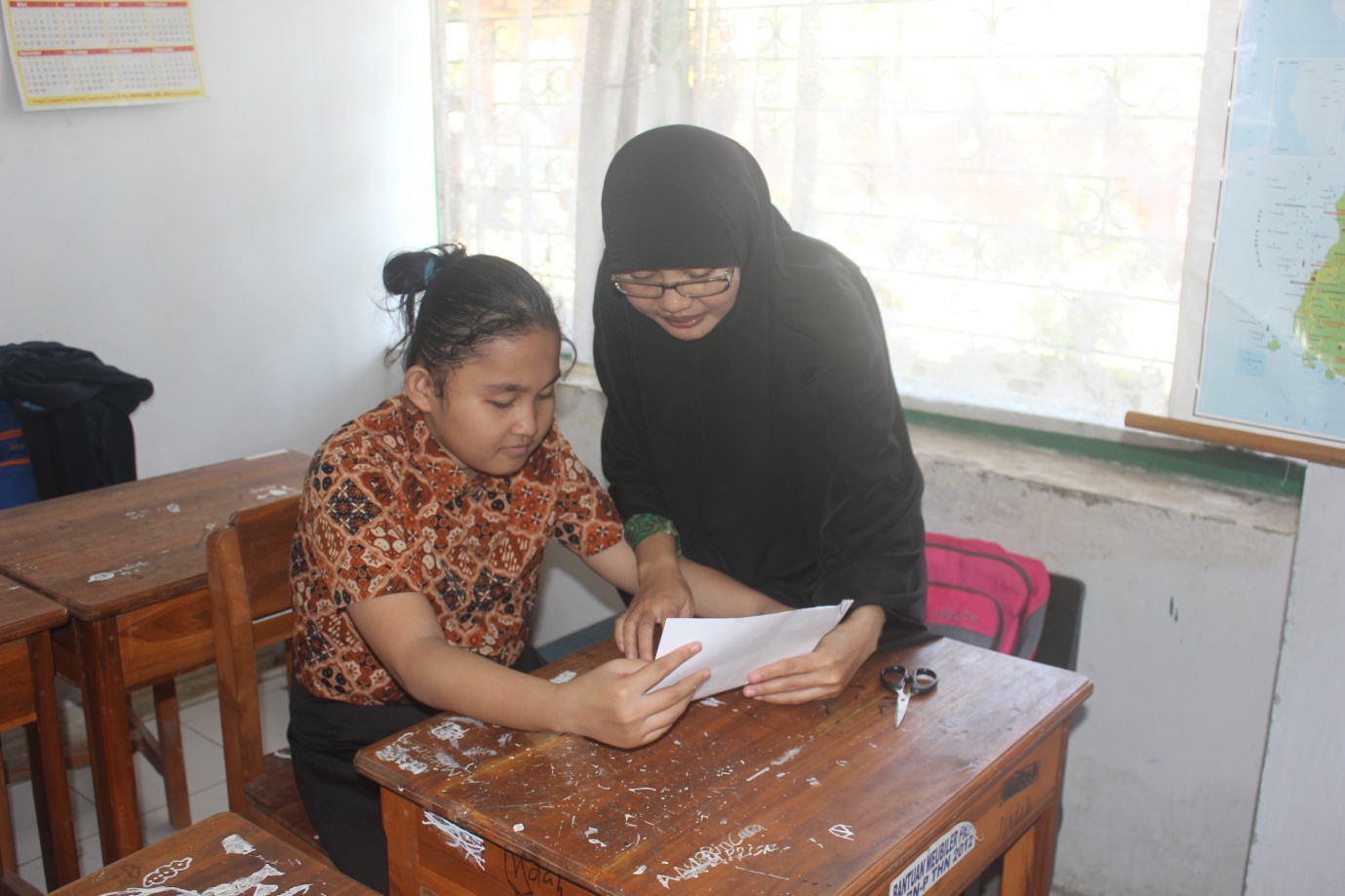 Peneliti menjelaskan isi cerita kepada muridPeneliti memperkenalkan gamabar-gambar yang ada dalam cerita pada saat Intervensi 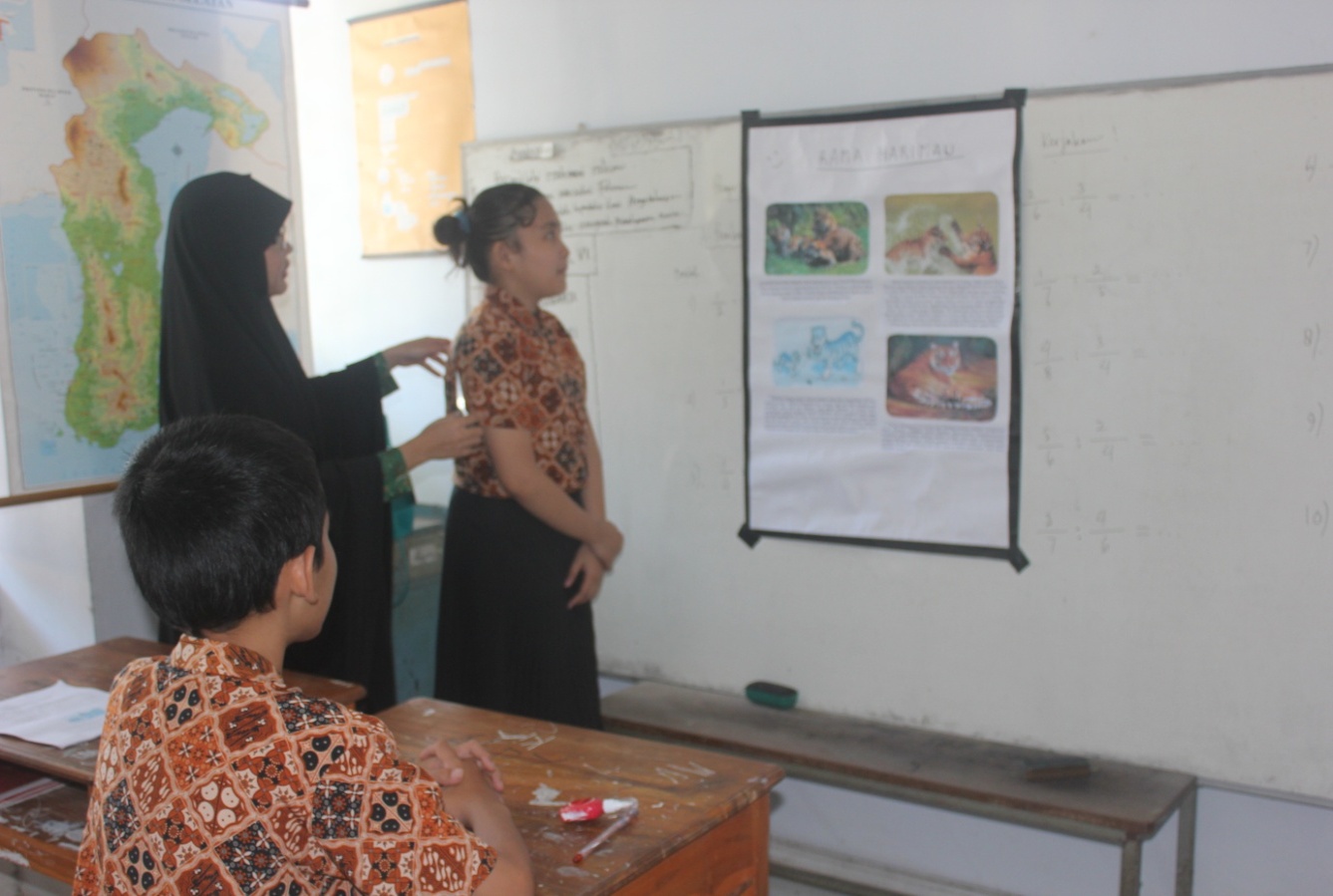 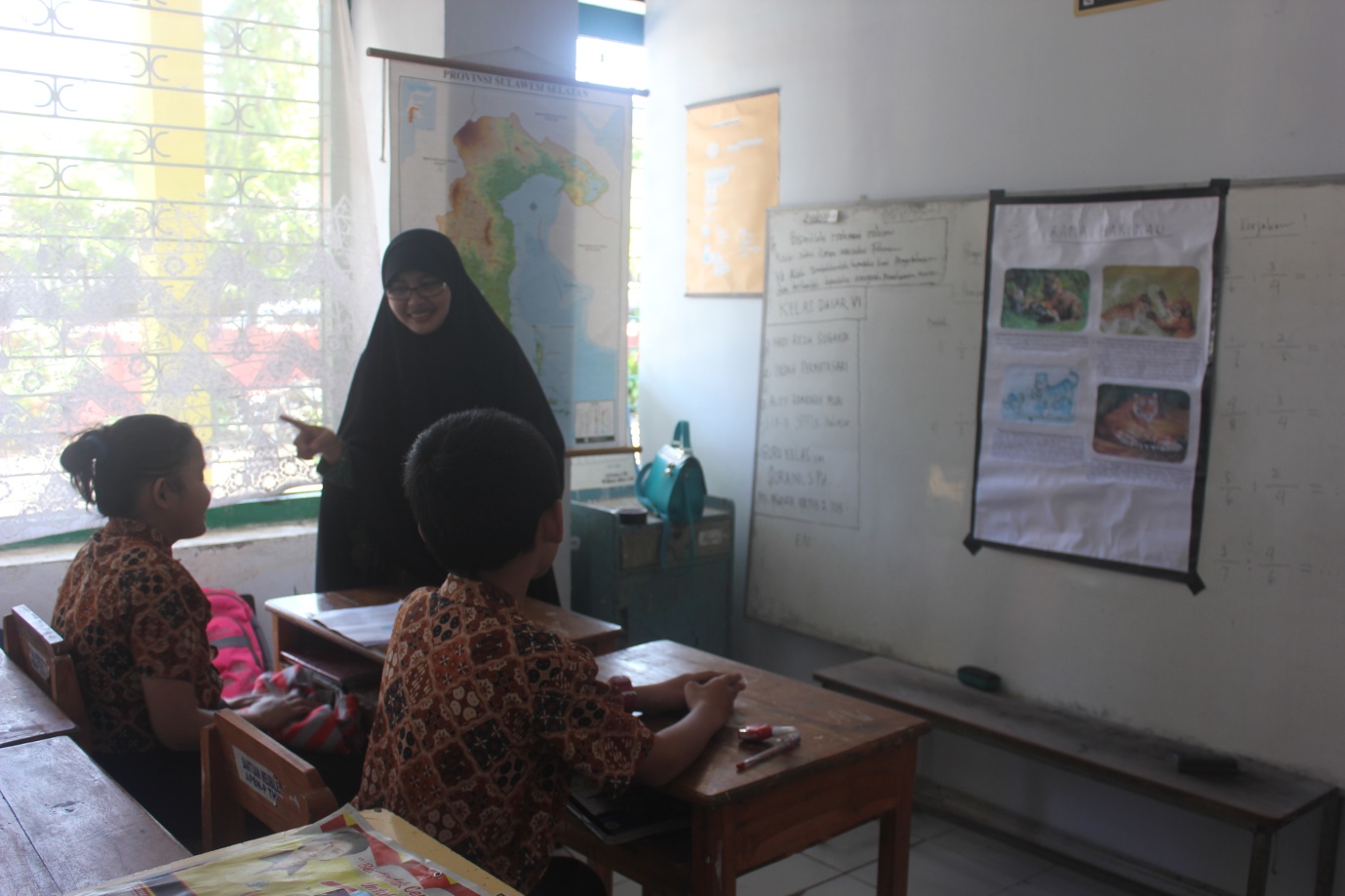 Peneliti mulai bercerita di depan murid dengan menggunakan oral dan isyara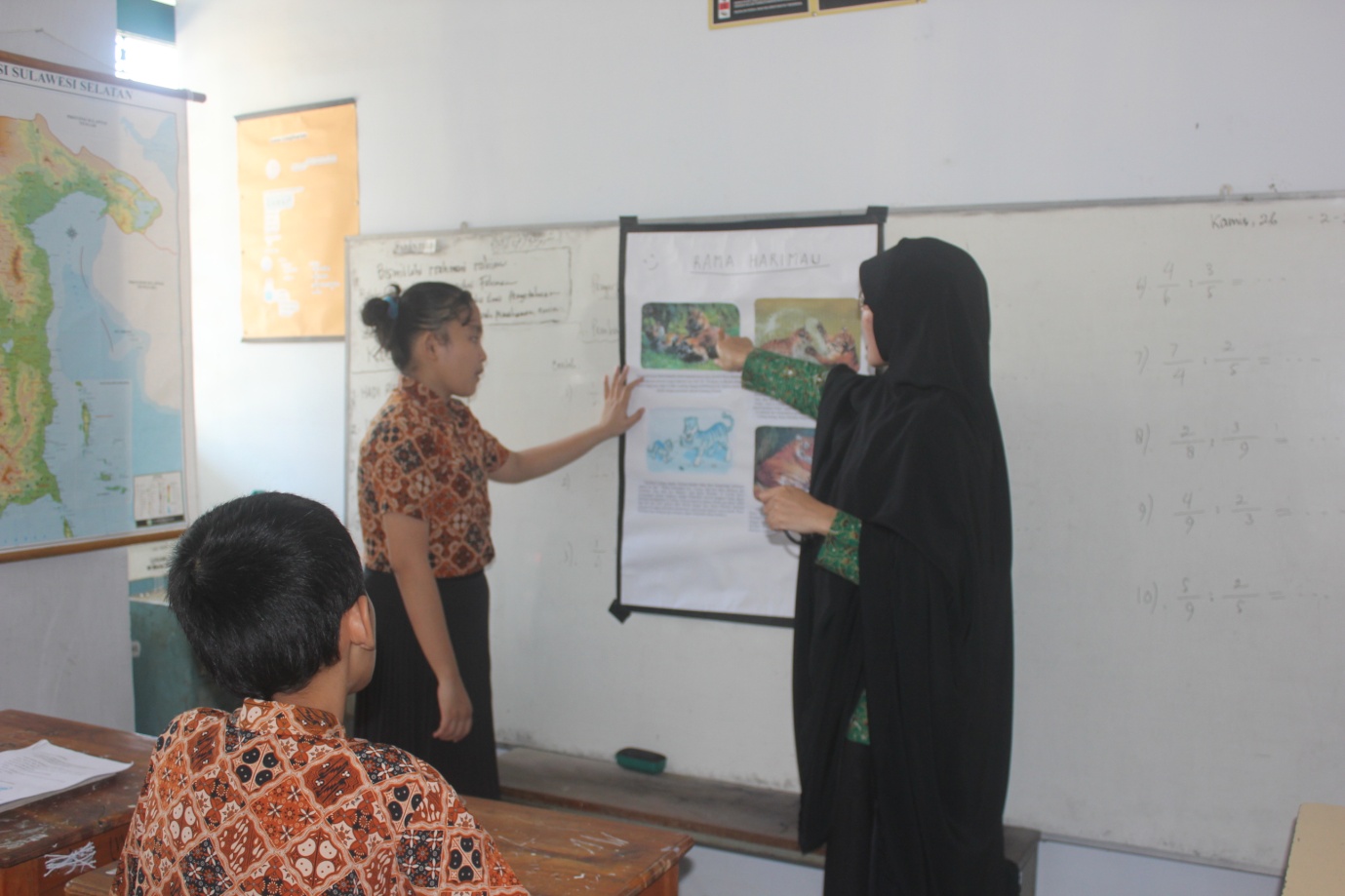 Peneliti memberi tes secara lisan pada intervensi (B)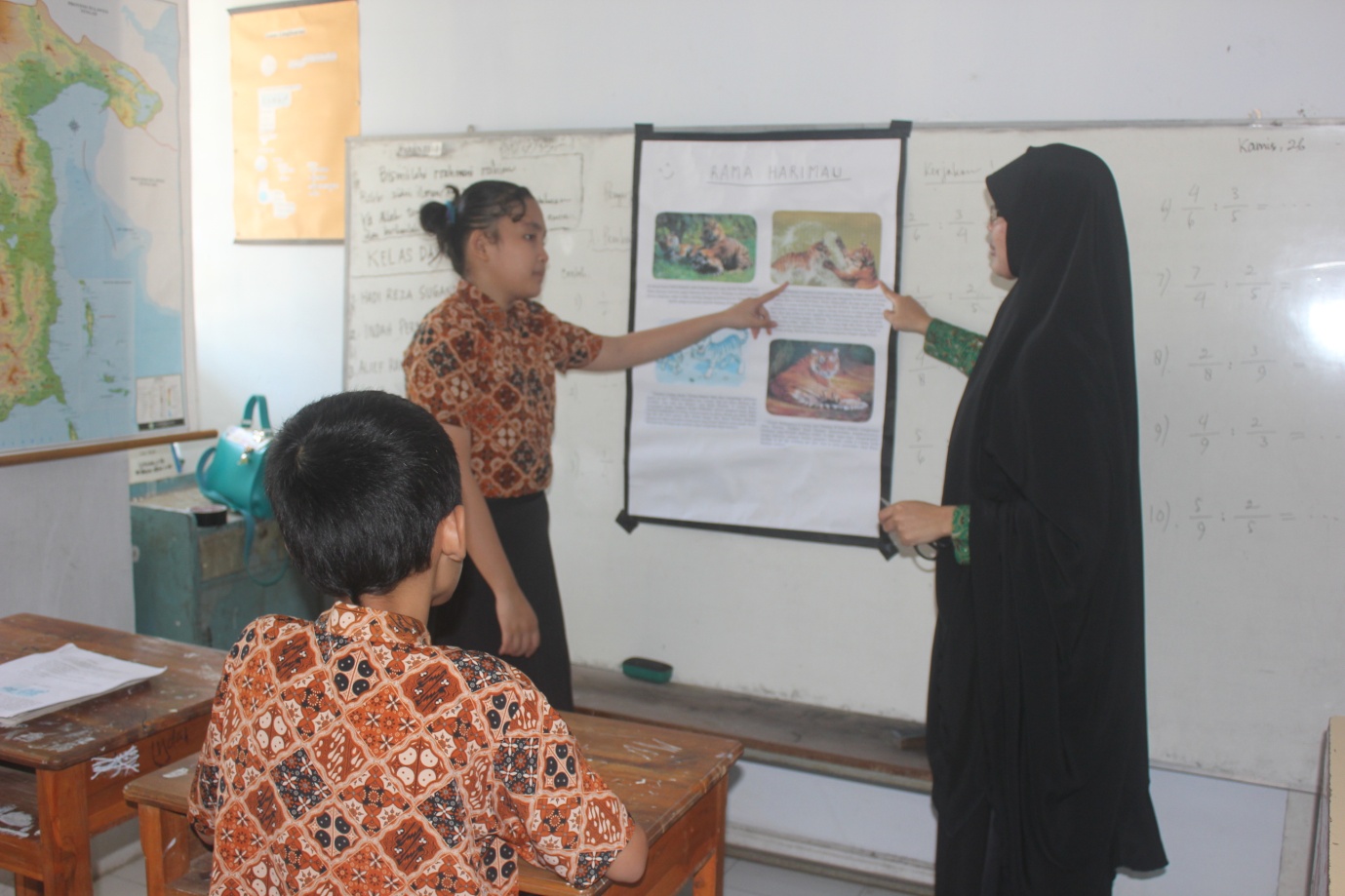 Murid menceritakan satu per satu sesuai dengan pertanyaan peneliti pada saat intervensi 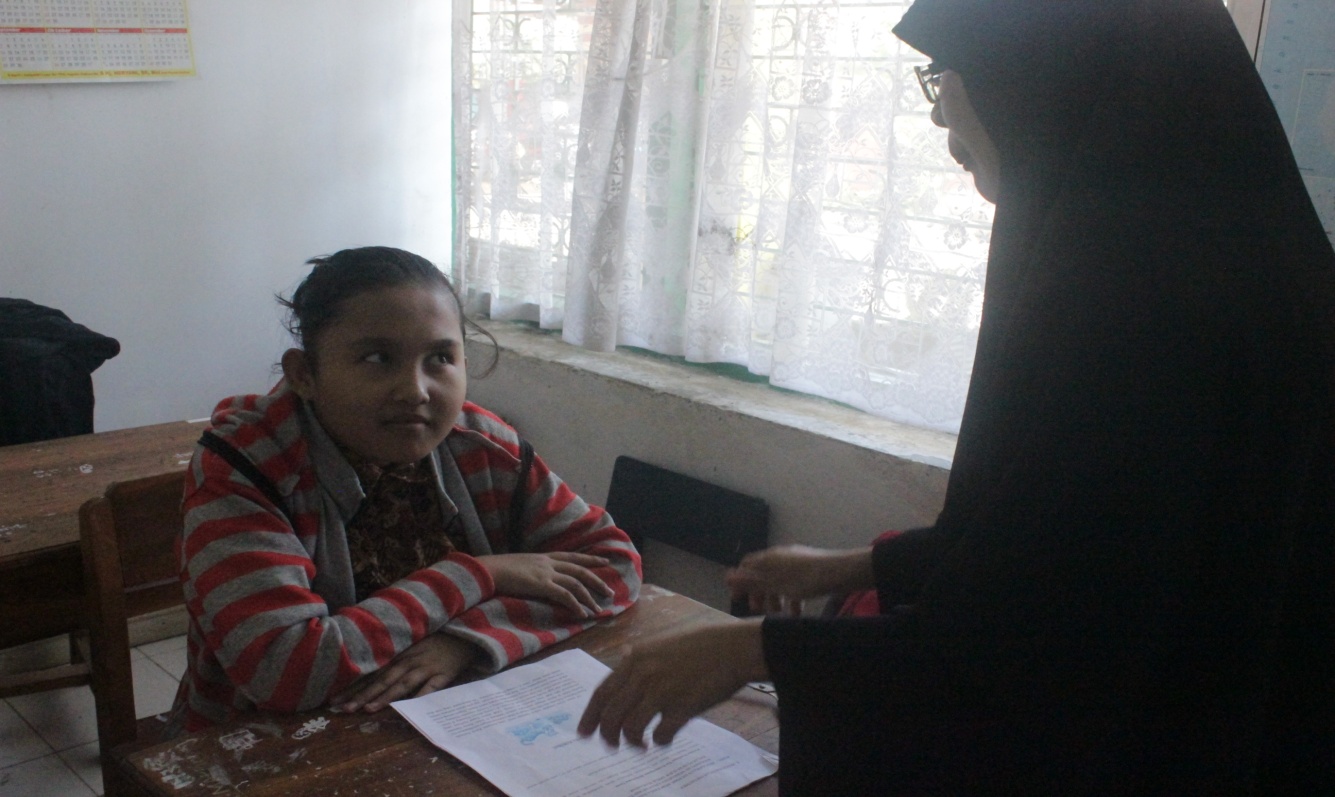 Peneliti memberi tes secara lisan kepada murid baseline 2 (A2)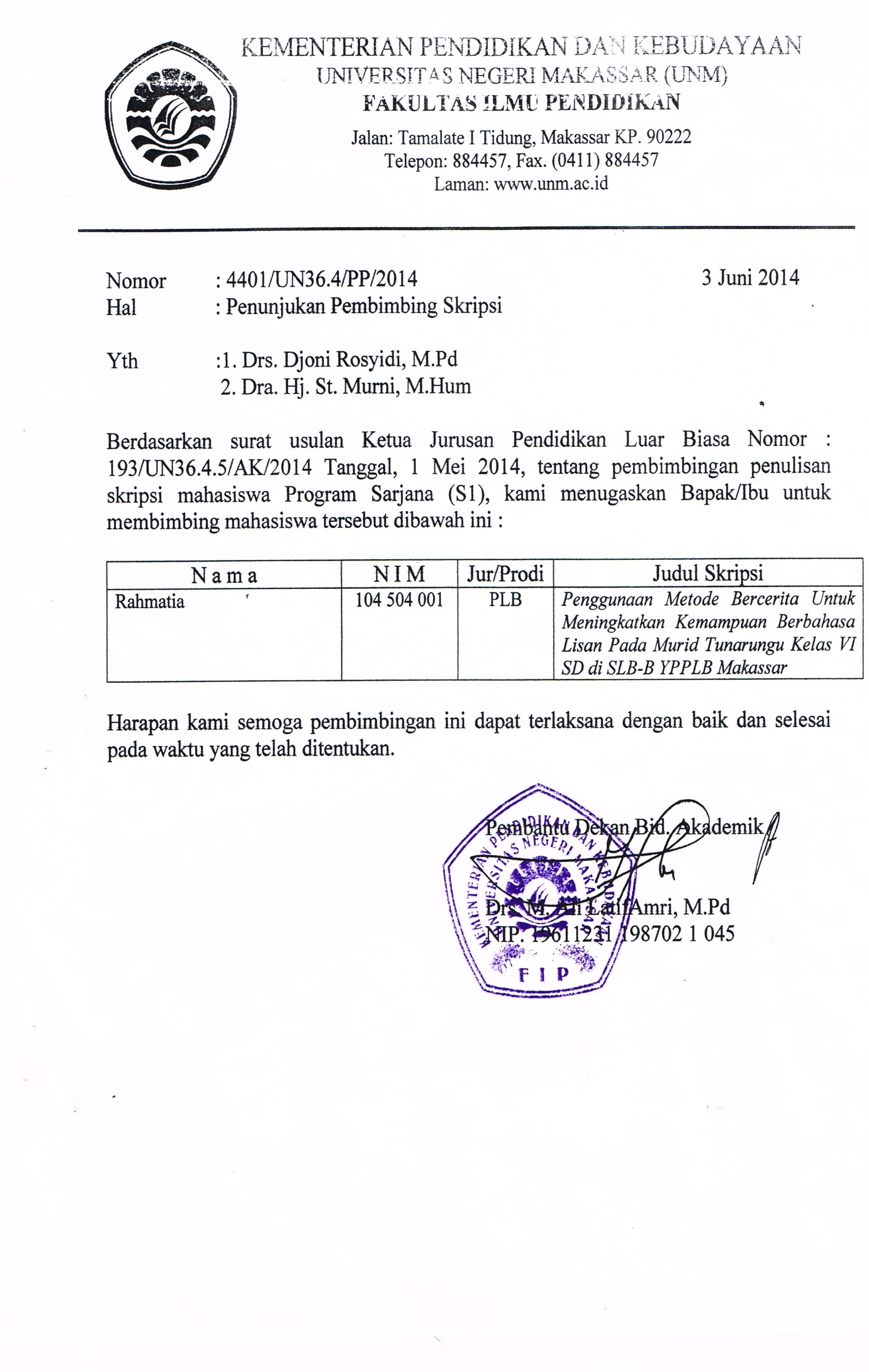 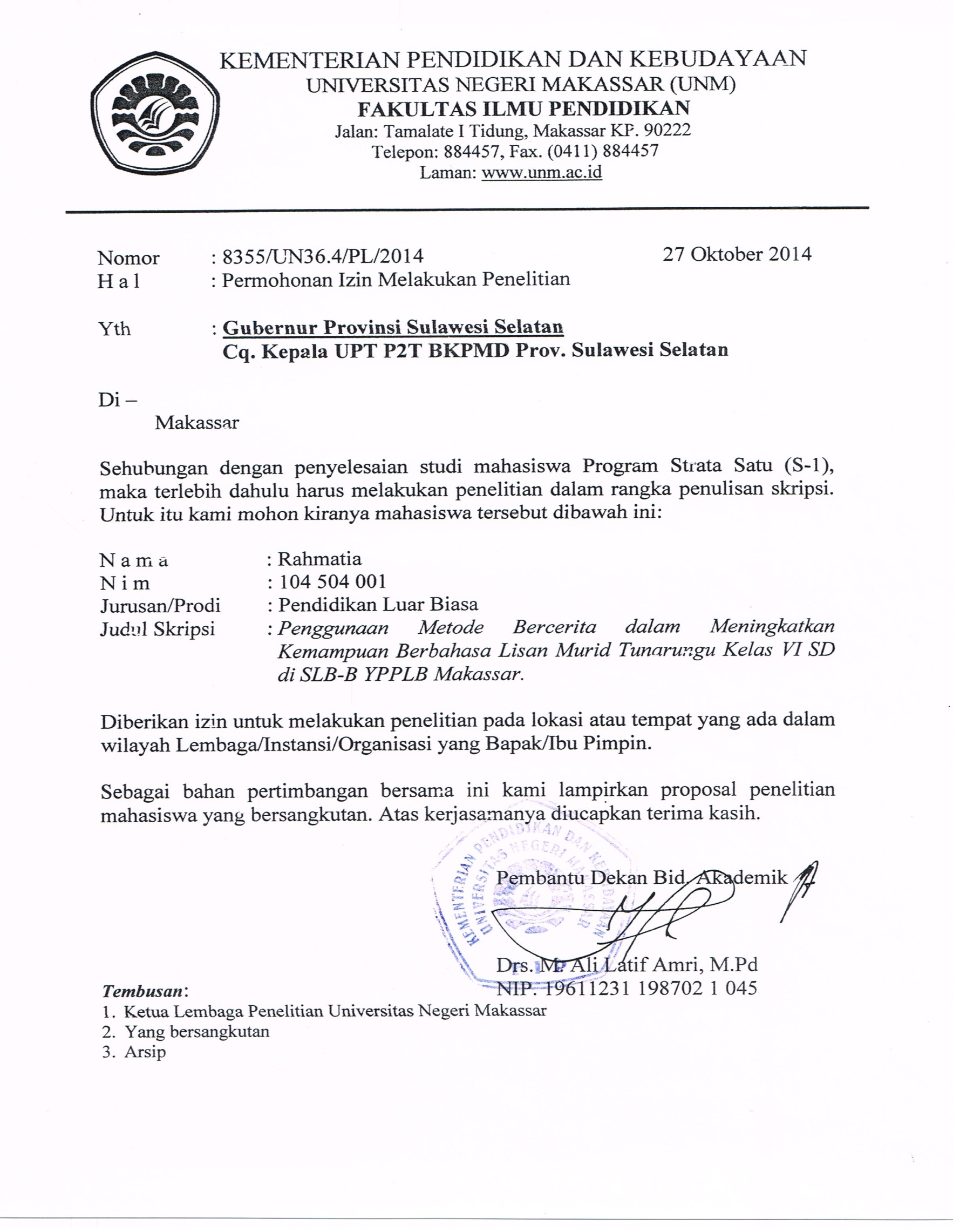 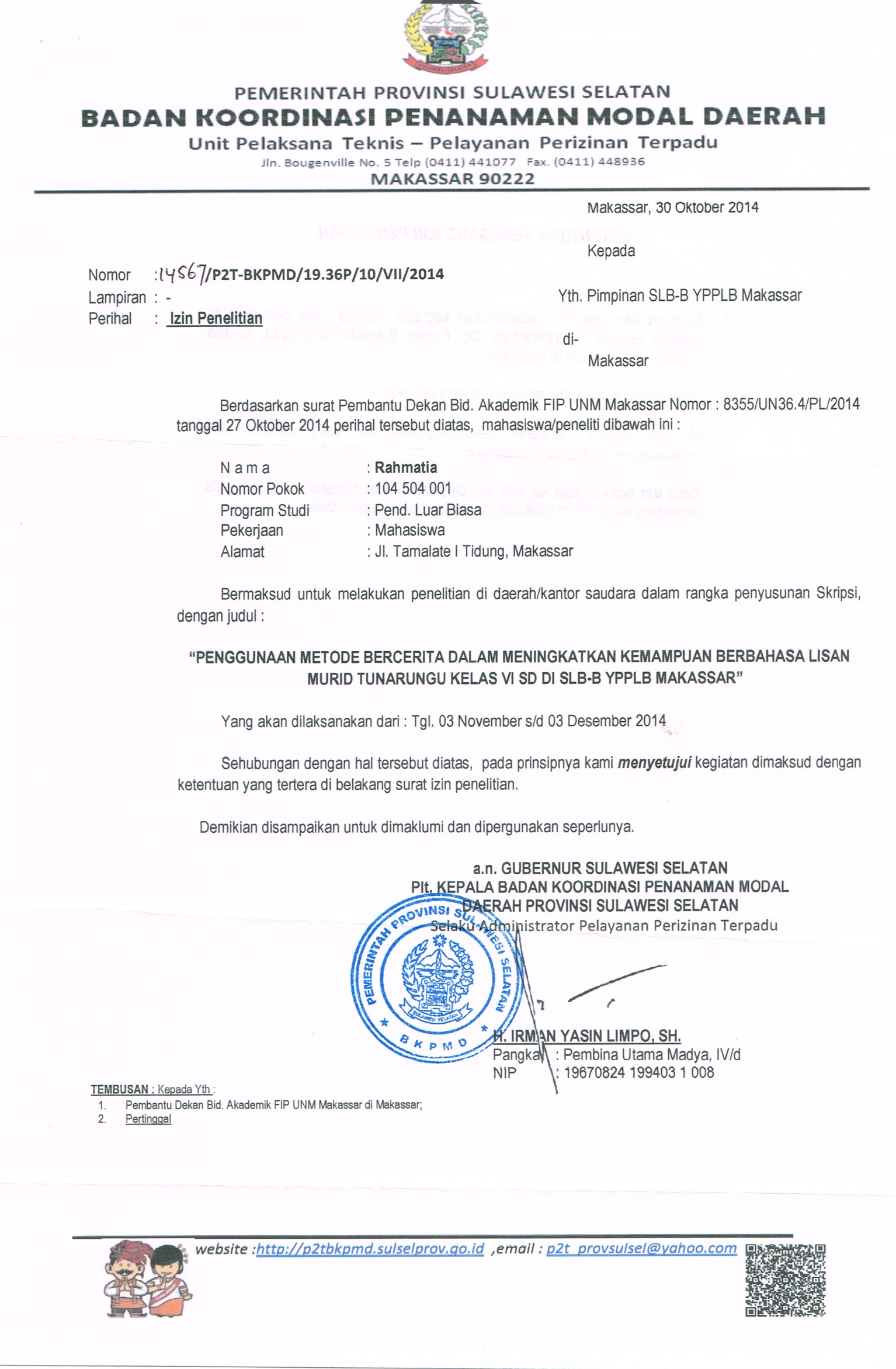 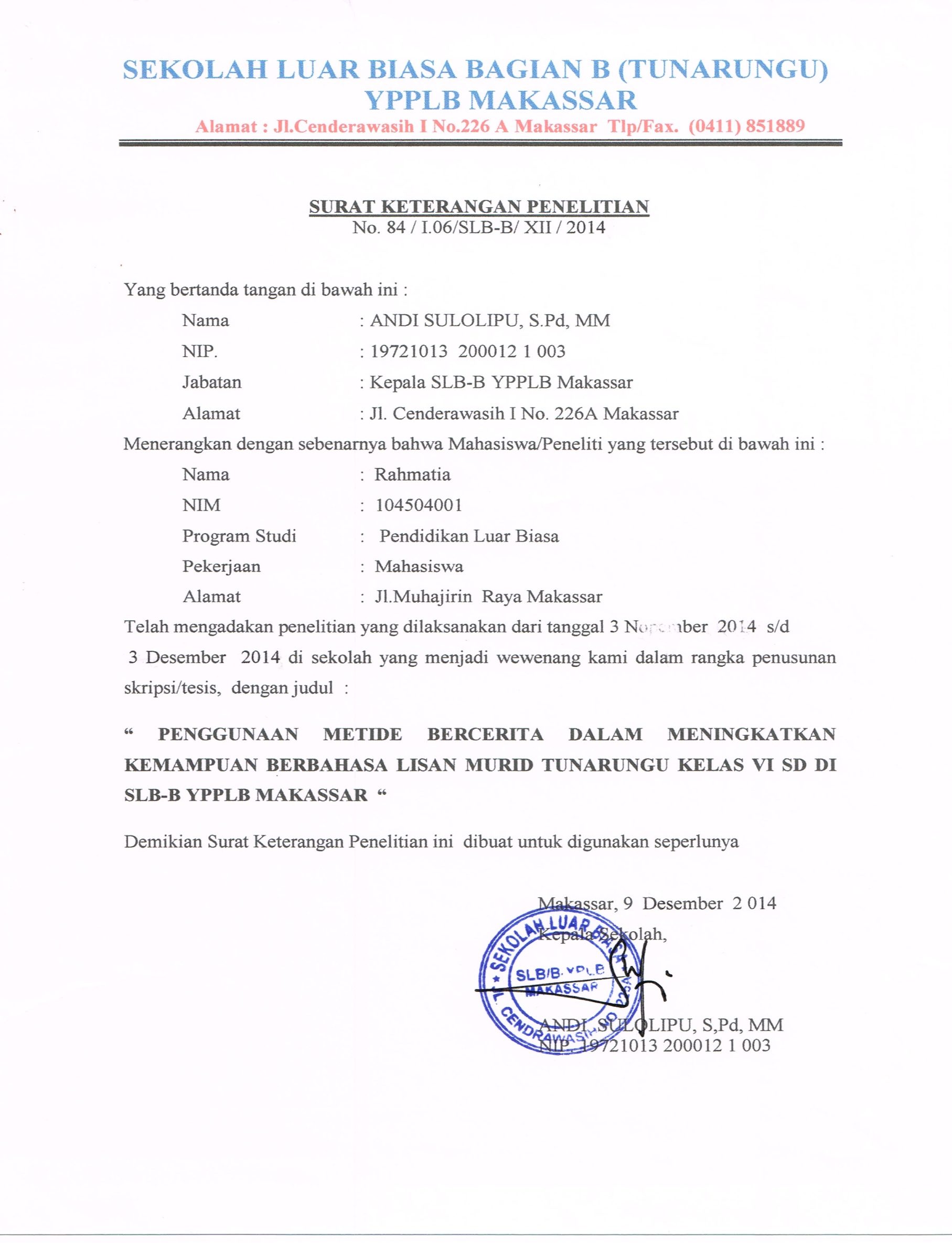 RIWAYAT HIDUPRahmatia. Lahir pada tanggal 4 Januari 1986 di Desa Tadho  Kecamatan Riung Kabupaten Ngada , Flores NTT. Anak ke tiga dari empat bersaudara, Putri dari pasangan Dg. Manara  dengan Bau’ Alang. Penulis mengawali pendidikannya di SDK Bekek pada Tahun 1993 dan tamat pada Tahun 2000. Penulis melanjutkan pendidikannya di SMPK Bekek dan tamat pada Tahun 2004. Pendidikan sekolah menengah atas di tempuh di SMA Muhammadiyah III Makassar dan tamat pada Tahun 2010. Pada Tahun yang sama, Penulis melanjutkan studinya pada Jurusan Pendidikan Luar Biasa (S1 PLB) Fakultas Ilmu Pendidikan Universitas Negeri Makassar.NO.Standar KompetensiKompetensi Dasar1.Bahasa Indonesia (Berbicara/Isyarat)2. Menampilkan informasi dari media cetak atau elektronik2.3. Menceritakan kembali hasil pengamatan/kunjungan dengan bahasa runtut, baik dan benar secara lisan dan atau isyarat.Variabel penelitianAspek yang dinilaiIndikator Jenis  tesNo.itemJml  itemPenggunaan Metode Bercerita dalam Meningkatkan Kemampuan Bahasa Lisan Murid TunarunguKemampuan berbahasa lisan.SintaksisSemantik Sintaksis (menempatkan kata-kata menjadi kelompok kata atau kalimat)Menceritakan perwatakan tokoh dalam cerita:Nama tokoh utama dalam cerita.Julukan Rama Harimau dalam hutan.Nama anak Rama HarimauWatak Rama Harimau.Watak si Loreng.Semantik (arti kata-kata dan bentuk sebagai simbol dan peran dalam hubungan tindakan)menceritakanSarang semut di hutan Semakin menghormati Di dalam gua dan ditutupi batuTiga hariWatak Si Loreng berubahTes perbuatanTes perbuatanSintaksis Menceritakan Nama tokoh utama dalam cerita Rama Harimau.Julukan Rama Harimau dalam hutan.Nama anak Rama Harimau.Watak Rama HarimauWatak si Loreng SemantikMenceritakan Sarang semut di hutan.Semakin menghormati.Di dalam gua dan ditutup batu.Tiga hari.Watak si. Lorteng berubah.55JumlahJumlahJumlahJumlahJumlah10Kompetensi dasarIndikatorskorskorskorKompetensi dasarIndikator0122.3. Menceritakan kembali hasil pengamatan/kunjungan denganbahasa runtut, baik secara lisan dan atau isyarat.1. Sintaksis  A. Menceritakan perwatakan tokoh dalam cerita “Rama Harimau”.2.3. Menceritakan kembali hasil pengamatan/kunjungan denganbahasa runtut, baik secara lisan dan atau isyarat.Sebutkan  2 tokoh utama dalam cerita Rama Harimau!2.3. Menceritakan kembali hasil pengamatan/kunjungan denganbahasa runtut, baik secara lisan dan atau isyarat.Apa julukan Rama Harimau dalam hutan?2.3. Menceritakan kembali hasil pengamatan/kunjungan denganbahasa runtut, baik secara lisan dan atau isyarat.Siapa anak Rama Harimau2.3. Menceritakan kembali hasil pengamatan/kunjungan denganbahasa runtut, baik secara lisan dan atau isyarat.Bagaimana watak Rama Harimau?2.3. Menceritakan kembali hasil pengamatan/kunjungan denganbahasa runtut, baik secara lisan dan atau isyarat.Bagaimana watak Si Loreng?2.3. Menceritakan kembali hasil pengamatan/kunjungan denganbahasa runtut, baik secara lisan dan atau isyarat.2. SemantikA. Menceritakan peristiwa penting dalam cerita “Rama Harimau”.2.3. Menceritakan kembali hasil pengamatan/kunjungan denganbahasa runtut, baik secara lisan dan atau isyarat.Apa yang ditemukan Si Loreng di hutan?2.3. Menceritakan kembali hasil pengamatan/kunjungan denganbahasa runtut, baik secara lisan dan atau isyarat.Apa yang dirasakan para binatang ketika Rama Harimau menghukum Si Loreng2.3. Menceritakan kembali hasil pengamatan/kunjungan denganbahasa runtut, baik secara lisan dan atau isyarat.Dimana Rama harimau menghukum Si Loreng?2.3. Menceritakan kembali hasil pengamatan/kunjungan denganbahasa runtut, baik secara lisan dan atau isyarat.Berapa hari Si Loreng dihukum?2.3. Menceritakan kembali hasil pengamatan/kunjungan denganbahasa runtut, baik secara lisan dan atau isyarat.Apa yang dilakukan Si Loreng setelah dihukum?NoItem TesKunci JawabanKata KunciPenskoranPenskoran1.Sebutkan  2 tokoh utama dalam cerita Rama Harimau!Rama Harimau dan Si Loreng  Rama HarimauSi LorengJika murid  dapat menceritakan dengan benar di beri skor 2Jika murid dapat menceritakan tapi masih ada kesalahan  di beri skor 1Jika murid tidak dapat menceritakan secara di beri skor 0Jika murid  dapat menceritakan dengan benar di beri skor 2Jika murid dapat menceritakan tapi masih ada kesalahan  di beri skor 1Jika murid tidak dapat menceritakan secara di beri skor 02.Apa julukan Rama Harimau dalam hutan?Pemimpin seluruh binatang dihutan. Raja hutanJika murid  dapat menceritakan dengan benar di beri skor 2Jika murid dapat menceritakan tapi terdapat kesalahan  di beri skor 1Jika murid tidak dapat menceritakan di beri skor 0Jika murid  dapat menceritakan dengan benar di beri skor 2Jika murid dapat menceritakan tapi terdapat kesalahan  di beri skor 1Jika murid tidak dapat menceritakan di beri skor 03. Siapa nama anak Rama Harimau?Nama anak Rama Harimau adalah Si LorengSi LorengJika murid  dapat menceritakan dengan benar di beri skor 2Jika murid dapat menceritakan tapi terdapat kesalahan di beri skor 1Jika murid tidak dapat menceritakan di beri skor 0Jika murid  dapat menceritakan dengan benar di beri skor 2Jika murid dapat menceritakan tapi terdapat kesalahan di beri skor 1Jika murid tidak dapat menceritakan di beri skor 04. Bagaimana watak Rama Harimau?Watak Rama Harimau adalah bijaksana dan baik hati.Bijaksana Baik hatiJika murid  dapat menceritakan dengan benar di beri skor 2Jika murid dapat menceritakan tapi terdapat kesalahan  di beri skor 1Jika murid tidak dapat menceritakan di beri skor 0Jika murid  dapat menceritakan dengan benar di beri skor 2Jika murid dapat menceritakan tapi terdapat kesalahan  di beri skor 1Jika murid tidak dapat menceritakan di beri skor 05. Bagaimana watak Si Loreng? Watak Si Loreng sombong dan nakalSombongnakalJika murid  dapat menceritakan dengan benar di beri skor 2Jika murid dapat menceritakan tapi terdapat kesalahan  di beri skor 1Jika murid tidak dapat menceritakan di beri skor 0Jika murid  dapat menceritakan dengan benar di beri skor 2Jika murid dapat menceritakan tapi terdapat kesalahan  di beri skor 1Jika murid tidak dapat menceritakan di beri skor 06. Apa yang ditemukan Si Loreng di hutan?Yang ditemukan Si Loreng di hutan yaitu sarang semut. Sarang semut Jika murid  dapat menceritakan dengan benar di beri skor 2Jika murid dapat menceritakan tapi terdapat kesalahan  di beri skor 1Jika murid tidak dapat menceritakan di beri skor 0Jika murid  dapat menceritakan dengan benar di beri skor 2Jika murid dapat menceritakan tapi terdapat kesalahan  di beri skor 1Jika murid tidak dapat menceritakan di beri skor 07.  Apa yang dirasakan para binatang ketika Rama Harimau menghukum Si Loreng?Semakin menghormati Rama HarimauMenghormati Jika murid  dapat menceritakan dengan benar di beri skor 2Jika murid dapat menceritakan tapi terdapat kesalahan  di beri skor 1Jika murid tidak dapat menceritakan di beri skor 0Jika murid  dapat menceritakan dengan benar di beri skor 2Jika murid dapat menceritakan tapi terdapat kesalahan  di beri skor 1Jika murid tidak dapat menceritakan di beri skor 08. Dimana Rama Harimau menghukum Si Loreng?Di dalam gua dan ditutupi batuDi dalam gua.Jika murid  dapat menceritakan dengan benar di beri skor 2Jika murid dapat menceritakan tapi terdapat kesalahan di beri skor 1Jika murid tidak dapat menceritakan di beri skor 0Jika murid  dapat menceritakan dengan benar di beri skor 2Jika murid dapat menceritakan tapi terdapat kesalahan di beri skor 1Jika murid tidak dapat menceritakan di beri skor 09.Berapa hari Si Loreng dihukum?Si Loreng dihukum selama tiga hariTiga hariJika murid  dapat menceritakan dengan benar di beri skor 2Jika murid dapat menceritakan tapi terdapat kesalahan  di beri skor 1Jika murid tidak dapat menceritakan di beri skor 0Jika murid  dapat menceritakan dengan benar di beri skor 2Jika murid dapat menceritakan tapi terdapat kesalahan  di beri skor 1Jika murid tidak dapat menceritakan di beri skor 010Apa yang dilakukan Si Loreng setelah dihukum? Watak Si Loreng mulai berubahBerubah Jika murid  dapat menceritakan dengan benar di beri skor 2Jika murid dapat menceritakan tapi terdapat kesalahan  di beri skor 1Jika murid tidak dapat menceritakan di beri skor 0Jika murid  dapat menceritakan dengan benar di beri skor 2Jika murid dapat menceritakan tapi terdapat kesalahan  di beri skor 1Jika murid tidak dapat menceritakan di beri skor 0Butir InstrumenRaterRaterRaterIButir InstrumenIIIIIII12226636212255253222663642226636522266366222663672226636822266369222663610222663619202019202036140040011611161384040118118Indikator Aspek yang dinilaiskorskorskorIndikator Aspek yang dinilai012Sintaksis (menempatkan kata-kata menjadi kelompok kata atau kalimat)Semantik (arti kata-kata dan bentuk sebagai simbol dan peran dalam hubungan tindakan)1. Menceritakan perwatakan tokoh dalam cerita “Rama Harimau”.Sintaksis (menempatkan kata-kata menjadi kelompok kata atau kalimat)Semantik (arti kata-kata dan bentuk sebagai simbol dan peran dalam hubungan tindakan)Sebutkan  2 tokoh utama dalam cerita Rama Harimau!√Sintaksis (menempatkan kata-kata menjadi kelompok kata atau kalimat)Semantik (arti kata-kata dan bentuk sebagai simbol dan peran dalam hubungan tindakan)Apa julukan Rama Harimau dalam hutan?√Sintaksis (menempatkan kata-kata menjadi kelompok kata atau kalimat)Semantik (arti kata-kata dan bentuk sebagai simbol dan peran dalam hubungan tindakan)Siapa anak Rama Harimau√Sintaksis (menempatkan kata-kata menjadi kelompok kata atau kalimat)Semantik (arti kata-kata dan bentuk sebagai simbol dan peran dalam hubungan tindakan)Bagaimana watak Rama Harimau?√Sintaksis (menempatkan kata-kata menjadi kelompok kata atau kalimat)Semantik (arti kata-kata dan bentuk sebagai simbol dan peran dalam hubungan tindakan)Bagaimana watak Si Loreng?√Sintaksis (menempatkan kata-kata menjadi kelompok kata atau kalimat)Semantik (arti kata-kata dan bentuk sebagai simbol dan peran dalam hubungan tindakan)2. Menceritakan peristiwa penting dalam cerita “Rama Harimau”.Sintaksis (menempatkan kata-kata menjadi kelompok kata atau kalimat)Semantik (arti kata-kata dan bentuk sebagai simbol dan peran dalam hubungan tindakan)Apa yang ditemukan Si Loreng di hutan?√Sintaksis (menempatkan kata-kata menjadi kelompok kata atau kalimat)Semantik (arti kata-kata dan bentuk sebagai simbol dan peran dalam hubungan tindakan)Apa yang dirasakan para binatang ketika Rama Harimau menghukum Si Loreng√Sintaksis (menempatkan kata-kata menjadi kelompok kata atau kalimat)Semantik (arti kata-kata dan bentuk sebagai simbol dan peran dalam hubungan tindakan)Dimana Rama harimau menghukum Si Loreng?√Sintaksis (menempatkan kata-kata menjadi kelompok kata atau kalimat)Semantik (arti kata-kata dan bentuk sebagai simbol dan peran dalam hubungan tindakan)Berapa hari Si Loreng dihukum?√Sintaksis (menempatkan kata-kata menjadi kelompok kata atau kalimat)Semantik (arti kata-kata dan bentuk sebagai simbol dan peran dalam hubungan tindakan)Apa yang dilakukan Si Loreng setelah dihukum?√Indikator Aspek yang dinilaiskorskorskorIndikator Aspek yang dinilai012Sintaksis (menempatkan kata-kata menjadi kelompok kata atau kalimat)Semantik (arti kata-kata dan bentuk sebagai simbol dan peran dalam hubungan tindakan)1. Menceritakan perwatakan tokoh dalam cerita “Rama Harimau”.Sintaksis (menempatkan kata-kata menjadi kelompok kata atau kalimat)Semantik (arti kata-kata dan bentuk sebagai simbol dan peran dalam hubungan tindakan)Sebutkan  2 tokoh utama dalam cerita Rama Harimau!√Sintaksis (menempatkan kata-kata menjadi kelompok kata atau kalimat)Semantik (arti kata-kata dan bentuk sebagai simbol dan peran dalam hubungan tindakan)Apa julukan Rama Harimau dalam hutan?√Sintaksis (menempatkan kata-kata menjadi kelompok kata atau kalimat)Semantik (arti kata-kata dan bentuk sebagai simbol dan peran dalam hubungan tindakan)Siapa anak Rama Harimau√Sintaksis (menempatkan kata-kata menjadi kelompok kata atau kalimat)Semantik (arti kata-kata dan bentuk sebagai simbol dan peran dalam hubungan tindakan)Bagaimana watak Rama Harimau?√Sintaksis (menempatkan kata-kata menjadi kelompok kata atau kalimat)Semantik (arti kata-kata dan bentuk sebagai simbol dan peran dalam hubungan tindakan)Bagaimana watak Si Loreng?√Sintaksis (menempatkan kata-kata menjadi kelompok kata atau kalimat)Semantik (arti kata-kata dan bentuk sebagai simbol dan peran dalam hubungan tindakan)2. Menceritakan peristiwa penting dalam cerita “Rama Harimau”.Sintaksis (menempatkan kata-kata menjadi kelompok kata atau kalimat)Semantik (arti kata-kata dan bentuk sebagai simbol dan peran dalam hubungan tindakan)Apa yang ditemukan Si Loreng di hutan?√Sintaksis (menempatkan kata-kata menjadi kelompok kata atau kalimat)Semantik (arti kata-kata dan bentuk sebagai simbol dan peran dalam hubungan tindakan)Apa yang dirasakan para binatang ketika Rama Harimau menghukum Si Loreng√Sintaksis (menempatkan kata-kata menjadi kelompok kata atau kalimat)Semantik (arti kata-kata dan bentuk sebagai simbol dan peran dalam hubungan tindakan)Dimana Rama harimau menghukum Si Loreng?√Sintaksis (menempatkan kata-kata menjadi kelompok kata atau kalimat)Semantik (arti kata-kata dan bentuk sebagai simbol dan peran dalam hubungan tindakan)Berapa hari Si Loreng dihukum?√Sintaksis (menempatkan kata-kata menjadi kelompok kata atau kalimat)Semantik (arti kata-kata dan bentuk sebagai simbol dan peran dalam hubungan tindakan)Apa yang dilakukan Si Loreng setelah dihukum?√Indikator Aspek yang dinilaiskorskorskorIndikator Aspek yang dinilai012Sintaksis (menempatkan kata-kata menjadi kelompok kata atau kalimat)Semantik (arti kata-kata dan bentuk sebagai simbol dan peran dalam hubungan tindakan)1. Menceritakan perwatakan tokoh dalam cerita “Rama Harimau”.Sintaksis (menempatkan kata-kata menjadi kelompok kata atau kalimat)Semantik (arti kata-kata dan bentuk sebagai simbol dan peran dalam hubungan tindakan)Sebutkan  2 tokoh utama dalam cerita Rama Harimau!√Sintaksis (menempatkan kata-kata menjadi kelompok kata atau kalimat)Semantik (arti kata-kata dan bentuk sebagai simbol dan peran dalam hubungan tindakan)Apa julukan Rama Harimau dalam hutan?√Sintaksis (menempatkan kata-kata menjadi kelompok kata atau kalimat)Semantik (arti kata-kata dan bentuk sebagai simbol dan peran dalam hubungan tindakan)Siapa anak Rama Harimau√Sintaksis (menempatkan kata-kata menjadi kelompok kata atau kalimat)Semantik (arti kata-kata dan bentuk sebagai simbol dan peran dalam hubungan tindakan)Bagaimana watak Rama Harimau?√Sintaksis (menempatkan kata-kata menjadi kelompok kata atau kalimat)Semantik (arti kata-kata dan bentuk sebagai simbol dan peran dalam hubungan tindakan)Bagaimana watak Si Loreng?√Sintaksis (menempatkan kata-kata menjadi kelompok kata atau kalimat)Semantik (arti kata-kata dan bentuk sebagai simbol dan peran dalam hubungan tindakan)2. Menceritakan peristiwa penting dalam cerita “Rama Harimau”.Sintaksis (menempatkan kata-kata menjadi kelompok kata atau kalimat)Semantik (arti kata-kata dan bentuk sebagai simbol dan peran dalam hubungan tindakan)Apa yang ditemukan Si Loreng di hutan?√Sintaksis (menempatkan kata-kata menjadi kelompok kata atau kalimat)Semantik (arti kata-kata dan bentuk sebagai simbol dan peran dalam hubungan tindakan)Apa yang dirasakan para binatang ketika Rama Harimau menghukum Si Loreng√Sintaksis (menempatkan kata-kata menjadi kelompok kata atau kalimat)Semantik (arti kata-kata dan bentuk sebagai simbol dan peran dalam hubungan tindakan)Dimana Rama harimau menghukum Si Loreng?√Sintaksis (menempatkan kata-kata menjadi kelompok kata atau kalimat)Semantik (arti kata-kata dan bentuk sebagai simbol dan peran dalam hubungan tindakan)Berapa hari Si Loreng dihukum?√Sintaksis (menempatkan kata-kata menjadi kelompok kata atau kalimat)Semantik (arti kata-kata dan bentuk sebagai simbol dan peran dalam hubungan tindakan)Apa yang dilakukan Si Loreng setelah dihukum?√Indikator Aspek yang dinilaiskorskorskorIndikator Aspek yang dinilai012Sintaksis (menempatkan kata-kata menjadi kelompok kata atau kalimat)Semantik (arti kata-kata dan bentuk sebagai simbol dan peran dalam hubungan tindakan)1. Menceritakan perwatakan tokoh dalam cerita “Rama Harimau”.Sintaksis (menempatkan kata-kata menjadi kelompok kata atau kalimat)Semantik (arti kata-kata dan bentuk sebagai simbol dan peran dalam hubungan tindakan)Sebutkan  2 tokoh utama dalam cerita Rama Harimau!√Sintaksis (menempatkan kata-kata menjadi kelompok kata atau kalimat)Semantik (arti kata-kata dan bentuk sebagai simbol dan peran dalam hubungan tindakan)Apa julukan Rama Harimau dalam hutan?√Sintaksis (menempatkan kata-kata menjadi kelompok kata atau kalimat)Semantik (arti kata-kata dan bentuk sebagai simbol dan peran dalam hubungan tindakan)Siapa anak Rama Harimau√Sintaksis (menempatkan kata-kata menjadi kelompok kata atau kalimat)Semantik (arti kata-kata dan bentuk sebagai simbol dan peran dalam hubungan tindakan)Bagaimana watak Rama Harimau?√Sintaksis (menempatkan kata-kata menjadi kelompok kata atau kalimat)Semantik (arti kata-kata dan bentuk sebagai simbol dan peran dalam hubungan tindakan)Bagaimana watak Si Loreng?√Sintaksis (menempatkan kata-kata menjadi kelompok kata atau kalimat)Semantik (arti kata-kata dan bentuk sebagai simbol dan peran dalam hubungan tindakan)2. Menceritakan peristiwa penting dalam cerita “Rama Harimau”.Sintaksis (menempatkan kata-kata menjadi kelompok kata atau kalimat)Semantik (arti kata-kata dan bentuk sebagai simbol dan peran dalam hubungan tindakan)Apa yang ditemukan Si Loreng di hutan?√Sintaksis (menempatkan kata-kata menjadi kelompok kata atau kalimat)Semantik (arti kata-kata dan bentuk sebagai simbol dan peran dalam hubungan tindakan)Apa yang dirasakan para binatang ketika Rama Harimau menghukum Si Loreng√Sintaksis (menempatkan kata-kata menjadi kelompok kata atau kalimat)Semantik (arti kata-kata dan bentuk sebagai simbol dan peran dalam hubungan tindakan)Dimana Rama harimau menghukum Si Loreng?√Sintaksis (menempatkan kata-kata menjadi kelompok kata atau kalimat)Semantik (arti kata-kata dan bentuk sebagai simbol dan peran dalam hubungan tindakan)Berapa hari Si Loreng dihukum?√Sintaksis (menempatkan kata-kata menjadi kelompok kata atau kalimat)Semantik (arti kata-kata dan bentuk sebagai simbol dan peran dalam hubungan tindakan)Apa yang dilakukan Si Loreng setelah dihukum?√Indikator Aspek yang dinilaiskorskorskorIndikator Aspek yang dinilai012Sintaksis (menempatkan kata-kata menjadi kelompok kata atau kalimat)Semantik (arti kata-kata dan bentuk sebagai simbol dan peran dalam hubungan tindakan)1. Menceritakan perwatakan tokoh dalam cerita “Rama Harimau”.Sintaksis (menempatkan kata-kata menjadi kelompok kata atau kalimat)Semantik (arti kata-kata dan bentuk sebagai simbol dan peran dalam hubungan tindakan)Sebutkan  2 tokoh utama dalam cerita Rama Harimau!√Sintaksis (menempatkan kata-kata menjadi kelompok kata atau kalimat)Semantik (arti kata-kata dan bentuk sebagai simbol dan peran dalam hubungan tindakan)Apa julukan Rama Harimau dalam hutan?√Sintaksis (menempatkan kata-kata menjadi kelompok kata atau kalimat)Semantik (arti kata-kata dan bentuk sebagai simbol dan peran dalam hubungan tindakan)Siapa anak Rama Harimau√Sintaksis (menempatkan kata-kata menjadi kelompok kata atau kalimat)Semantik (arti kata-kata dan bentuk sebagai simbol dan peran dalam hubungan tindakan)Bagaimana watak Rama Harimau?√Sintaksis (menempatkan kata-kata menjadi kelompok kata atau kalimat)Semantik (arti kata-kata dan bentuk sebagai simbol dan peran dalam hubungan tindakan)Bagaimana watak Si Loreng?√Sintaksis (menempatkan kata-kata menjadi kelompok kata atau kalimat)Semantik (arti kata-kata dan bentuk sebagai simbol dan peran dalam hubungan tindakan)2. Menceritakan peristiwa penting dalam cerita “Rama Harimau”.Sintaksis (menempatkan kata-kata menjadi kelompok kata atau kalimat)Semantik (arti kata-kata dan bentuk sebagai simbol dan peran dalam hubungan tindakan)Apa yang ditemukan Si Loreng di hutan?√Sintaksis (menempatkan kata-kata menjadi kelompok kata atau kalimat)Semantik (arti kata-kata dan bentuk sebagai simbol dan peran dalam hubungan tindakan)Apa yang dirasakan para binatang ketika Rama Harimau menghukum Si Loreng√Sintaksis (menempatkan kata-kata menjadi kelompok kata atau kalimat)Semantik (arti kata-kata dan bentuk sebagai simbol dan peran dalam hubungan tindakan)Dimana Rama harimau menghukum Si Loreng?√Sintaksis (menempatkan kata-kata menjadi kelompok kata atau kalimat)Semantik (arti kata-kata dan bentuk sebagai simbol dan peran dalam hubungan tindakan)Berapa hari Si Loreng dihukum?√Sintaksis (menempatkan kata-kata menjadi kelompok kata atau kalimat)Semantik (arti kata-kata dan bentuk sebagai simbol dan peran dalam hubungan tindakan)Apa yang dilakukan Si Loreng setelah dihukum?√Indikator Aspek yang dinilaiskorskorskorIndikator Aspek yang dinilai012Sintaksis (menempatkan kata-kata menjadi kelompok kata atau kalimat)Semantik (arti kata-kata dan bentuk sebagai simbol dan peran dalam hubungan tindakan)1. Menceritakan perwatakan tokoh dalam cerita “Rama Harimau”.Sintaksis (menempatkan kata-kata menjadi kelompok kata atau kalimat)Semantik (arti kata-kata dan bentuk sebagai simbol dan peran dalam hubungan tindakan)Sebutkan  2 tokoh utama dalam cerita Rama Harimau!√Sintaksis (menempatkan kata-kata menjadi kelompok kata atau kalimat)Semantik (arti kata-kata dan bentuk sebagai simbol dan peran dalam hubungan tindakan)Apa julukan Rama Harimau dalam hutan?√Sintaksis (menempatkan kata-kata menjadi kelompok kata atau kalimat)Semantik (arti kata-kata dan bentuk sebagai simbol dan peran dalam hubungan tindakan)Siapa anak Rama Harimau√Sintaksis (menempatkan kata-kata menjadi kelompok kata atau kalimat)Semantik (arti kata-kata dan bentuk sebagai simbol dan peran dalam hubungan tindakan)Bagaimana watak Rama Harimau?√Sintaksis (menempatkan kata-kata menjadi kelompok kata atau kalimat)Semantik (arti kata-kata dan bentuk sebagai simbol dan peran dalam hubungan tindakan)Bagaimana watak Si Loreng?√Sintaksis (menempatkan kata-kata menjadi kelompok kata atau kalimat)Semantik (arti kata-kata dan bentuk sebagai simbol dan peran dalam hubungan tindakan)2. Menceritakan peristiwa penting dalam cerita “Rama Harimau”.Sintaksis (menempatkan kata-kata menjadi kelompok kata atau kalimat)Semantik (arti kata-kata dan bentuk sebagai simbol dan peran dalam hubungan tindakan)Apa yang ditemukan Si Loreng di hutan?√Sintaksis (menempatkan kata-kata menjadi kelompok kata atau kalimat)Semantik (arti kata-kata dan bentuk sebagai simbol dan peran dalam hubungan tindakan)Apa yang dirasakan para binatang ketika Rama Harimau menghukum Si Loreng√Sintaksis (menempatkan kata-kata menjadi kelompok kata atau kalimat)Semantik (arti kata-kata dan bentuk sebagai simbol dan peran dalam hubungan tindakan)Dimana Rama harimau menghukum Si Loreng?√Sintaksis (menempatkan kata-kata menjadi kelompok kata atau kalimat)Semantik (arti kata-kata dan bentuk sebagai simbol dan peran dalam hubungan tindakan)Berapa hari Si Loreng dihukum?√Sintaksis (menempatkan kata-kata menjadi kelompok kata atau kalimat)Semantik (arti kata-kata dan bentuk sebagai simbol dan peran dalam hubungan tindakan)Apa yang dilakukan Si Loreng setelah dihukum?√Indikator Aspek yang dinilaiskorskorskorIndikator Aspek yang dinilai012Sintaksis (menempatkan kata-kata menjadi kelompok kata atau kalimat)Semantik (arti kata-kata dan bentuk sebagai simbol dan peran dalam hubungan tindakan)1. Menceritakan perwatakan tokoh dalam cerita “Rama Harimau”.Sintaksis (menempatkan kata-kata menjadi kelompok kata atau kalimat)Semantik (arti kata-kata dan bentuk sebagai simbol dan peran dalam hubungan tindakan)Sebutkan  2 tokoh utama dalam cerita Rama Harimau!√Sintaksis (menempatkan kata-kata menjadi kelompok kata atau kalimat)Semantik (arti kata-kata dan bentuk sebagai simbol dan peran dalam hubungan tindakan)Apa julukan Rama Harimau dalam hutan?√Sintaksis (menempatkan kata-kata menjadi kelompok kata atau kalimat)Semantik (arti kata-kata dan bentuk sebagai simbol dan peran dalam hubungan tindakan)Siapa anak Rama Harimau√Sintaksis (menempatkan kata-kata menjadi kelompok kata atau kalimat)Semantik (arti kata-kata dan bentuk sebagai simbol dan peran dalam hubungan tindakan)Bagaimana watak Rama Harimau?√Sintaksis (menempatkan kata-kata menjadi kelompok kata atau kalimat)Semantik (arti kata-kata dan bentuk sebagai simbol dan peran dalam hubungan tindakan)Bagaimana watak Si Loreng?√Sintaksis (menempatkan kata-kata menjadi kelompok kata atau kalimat)Semantik (arti kata-kata dan bentuk sebagai simbol dan peran dalam hubungan tindakan)2. Menceritakan peristiwa penting dalam cerita “Rama Harimau”.Sintaksis (menempatkan kata-kata menjadi kelompok kata atau kalimat)Semantik (arti kata-kata dan bentuk sebagai simbol dan peran dalam hubungan tindakan)Apa yang ditemukan Si Loreng di hutan?√Sintaksis (menempatkan kata-kata menjadi kelompok kata atau kalimat)Semantik (arti kata-kata dan bentuk sebagai simbol dan peran dalam hubungan tindakan)Apa yang dirasakan para binatang ketika Rama Harimau menghukum Si Loreng√Sintaksis (menempatkan kata-kata menjadi kelompok kata atau kalimat)Semantik (arti kata-kata dan bentuk sebagai simbol dan peran dalam hubungan tindakan)Dimana Rama harimau menghukum Si Loreng?√Sintaksis (menempatkan kata-kata menjadi kelompok kata atau kalimat)Semantik (arti kata-kata dan bentuk sebagai simbol dan peran dalam hubungan tindakan)Berapa hari Si Loreng dihukum?√Sintaksis (menempatkan kata-kata menjadi kelompok kata atau kalimat)Semantik (arti kata-kata dan bentuk sebagai simbol dan peran dalam hubungan tindakan)Apa yang dilakukan Si Loreng setelah dihukum?√Indikator Aspek yang dinilaiskorskorskorIndikator Aspek yang dinilai012Sintaksis (menempatkan kata-kata menjadi kelompok kata atau kalimat)Semantik (arti kata-kata dan bentuk sebagai simbol dan peran dalam hubungan tindakan)1. Menceritakan perwatakan tokoh dalam cerita “Rama Harimau”.Sintaksis (menempatkan kata-kata menjadi kelompok kata atau kalimat)Semantik (arti kata-kata dan bentuk sebagai simbol dan peran dalam hubungan tindakan)Sebutkan  2 tokoh utama dalam cerita Rama Harimau!√Sintaksis (menempatkan kata-kata menjadi kelompok kata atau kalimat)Semantik (arti kata-kata dan bentuk sebagai simbol dan peran dalam hubungan tindakan)Apa julukan Rama Harimau dalam hutan?√Sintaksis (menempatkan kata-kata menjadi kelompok kata atau kalimat)Semantik (arti kata-kata dan bentuk sebagai simbol dan peran dalam hubungan tindakan)Siapa anak Rama Harimau√Sintaksis (menempatkan kata-kata menjadi kelompok kata atau kalimat)Semantik (arti kata-kata dan bentuk sebagai simbol dan peran dalam hubungan tindakan)Bagaimana watak Rama Harimau?√Sintaksis (menempatkan kata-kata menjadi kelompok kata atau kalimat)Semantik (arti kata-kata dan bentuk sebagai simbol dan peran dalam hubungan tindakan)Bagaimana watak Si Loreng?√Sintaksis (menempatkan kata-kata menjadi kelompok kata atau kalimat)Semantik (arti kata-kata dan bentuk sebagai simbol dan peran dalam hubungan tindakan)2. Menceritakan peristiwa penting dalam cerita “Rama Harimau”.Sintaksis (menempatkan kata-kata menjadi kelompok kata atau kalimat)Semantik (arti kata-kata dan bentuk sebagai simbol dan peran dalam hubungan tindakan)Apa yang ditemukan Si Loreng di hutan?√Sintaksis (menempatkan kata-kata menjadi kelompok kata atau kalimat)Semantik (arti kata-kata dan bentuk sebagai simbol dan peran dalam hubungan tindakan)Apa yang dirasakan para binatang ketika Rama Harimau menghukum Si Loreng√Sintaksis (menempatkan kata-kata menjadi kelompok kata atau kalimat)Semantik (arti kata-kata dan bentuk sebagai simbol dan peran dalam hubungan tindakan)Dimana Rama harimau menghukum Si Loreng?√Sintaksis (menempatkan kata-kata menjadi kelompok kata atau kalimat)Semantik (arti kata-kata dan bentuk sebagai simbol dan peran dalam hubungan tindakan)Berapa hari Si Loreng dihukum?√Sintaksis (menempatkan kata-kata menjadi kelompok kata atau kalimat)Semantik (arti kata-kata dan bentuk sebagai simbol dan peran dalam hubungan tindakan)Apa yang dilakukan Si Loreng setelah dihukum?√Indikator Aspek yang dinilaiskorskorskorIndikator Aspek yang dinilai012Sintaksis (menempatkan kata-kata menjadi kelompok kata atau kalimat)Semantik (arti kata-kata dan bentuk sebagai simbol dan peran dalam hubungan tindakan)1. Menceritakan perwatakan tokoh dalam cerita “Rama Harimau”.Sintaksis (menempatkan kata-kata menjadi kelompok kata atau kalimat)Semantik (arti kata-kata dan bentuk sebagai simbol dan peran dalam hubungan tindakan)Sebutkan  2 tokoh utama dalam cerita Rama Harimau!√Sintaksis (menempatkan kata-kata menjadi kelompok kata atau kalimat)Semantik (arti kata-kata dan bentuk sebagai simbol dan peran dalam hubungan tindakan)Apa julukan Rama Harimau dalam hutan?√Sintaksis (menempatkan kata-kata menjadi kelompok kata atau kalimat)Semantik (arti kata-kata dan bentuk sebagai simbol dan peran dalam hubungan tindakan)Siapa anak Rama Harimau√Sintaksis (menempatkan kata-kata menjadi kelompok kata atau kalimat)Semantik (arti kata-kata dan bentuk sebagai simbol dan peran dalam hubungan tindakan)Bagaimana watak Rama Harimau?√Sintaksis (menempatkan kata-kata menjadi kelompok kata atau kalimat)Semantik (arti kata-kata dan bentuk sebagai simbol dan peran dalam hubungan tindakan)Bagaimana watak Si Loreng?√Sintaksis (menempatkan kata-kata menjadi kelompok kata atau kalimat)Semantik (arti kata-kata dan bentuk sebagai simbol dan peran dalam hubungan tindakan)2. Menceritakan peristiwa penting dalam cerita “Rama Harimau”.Sintaksis (menempatkan kata-kata menjadi kelompok kata atau kalimat)Semantik (arti kata-kata dan bentuk sebagai simbol dan peran dalam hubungan tindakan)Apa yang ditemukan Si Loreng di hutan?√Sintaksis (menempatkan kata-kata menjadi kelompok kata atau kalimat)Semantik (arti kata-kata dan bentuk sebagai simbol dan peran dalam hubungan tindakan)Apa yang dirasakan para binatang ketika Rama Harimau menghukum Si Loreng√Sintaksis (menempatkan kata-kata menjadi kelompok kata atau kalimat)Semantik (arti kata-kata dan bentuk sebagai simbol dan peran dalam hubungan tindakan)Dimana Rama harimau menghukum Si Loreng?√Sintaksis (menempatkan kata-kata menjadi kelompok kata atau kalimat)Semantik (arti kata-kata dan bentuk sebagai simbol dan peran dalam hubungan tindakan)Berapa hari Si Loreng dihukum?√Sintaksis (menempatkan kata-kata menjadi kelompok kata atau kalimat)Semantik (arti kata-kata dan bentuk sebagai simbol dan peran dalam hubungan tindakan)Apa yang dilakukan Si Loreng setelah dihukum?√Indikator Aspek yang dinilaiskorskorskorIndikator Aspek yang dinilai012Sintaksis (menempatkan kata-kata menjadi kelompok kata atau kalimat)Semantik (arti kata-kata dan bentuk sebagai simbol dan peran dalam hubungan tindakan)1. Menceritakan perwatakan tokoh dalam cerita “Rama Harimau”.Sintaksis (menempatkan kata-kata menjadi kelompok kata atau kalimat)Semantik (arti kata-kata dan bentuk sebagai simbol dan peran dalam hubungan tindakan)Sebutkan  2 tokoh utama dalam cerita Rama Harimau!√Sintaksis (menempatkan kata-kata menjadi kelompok kata atau kalimat)Semantik (arti kata-kata dan bentuk sebagai simbol dan peran dalam hubungan tindakan)Apa julukan Rama Harimau dalam hutan?√Sintaksis (menempatkan kata-kata menjadi kelompok kata atau kalimat)Semantik (arti kata-kata dan bentuk sebagai simbol dan peran dalam hubungan tindakan)Siapa anak Rama Harimau√Sintaksis (menempatkan kata-kata menjadi kelompok kata atau kalimat)Semantik (arti kata-kata dan bentuk sebagai simbol dan peran dalam hubungan tindakan)Bagaimana watak Rama Harimau?√Sintaksis (menempatkan kata-kata menjadi kelompok kata atau kalimat)Semantik (arti kata-kata dan bentuk sebagai simbol dan peran dalam hubungan tindakan)Bagaimana watak Si Loreng?√Sintaksis (menempatkan kata-kata menjadi kelompok kata atau kalimat)Semantik (arti kata-kata dan bentuk sebagai simbol dan peran dalam hubungan tindakan)2. Menceritakan peristiwa penting dalam cerita “Rama Harimau”.Sintaksis (menempatkan kata-kata menjadi kelompok kata atau kalimat)Semantik (arti kata-kata dan bentuk sebagai simbol dan peran dalam hubungan tindakan)Apa yang ditemukan Si Loreng di hutan?√Sintaksis (menempatkan kata-kata menjadi kelompok kata atau kalimat)Semantik (arti kata-kata dan bentuk sebagai simbol dan peran dalam hubungan tindakan)Apa yang dirasakan para binatang ketika Rama Harimau menghukum Si Loreng√Sintaksis (menempatkan kata-kata menjadi kelompok kata atau kalimat)Semantik (arti kata-kata dan bentuk sebagai simbol dan peran dalam hubungan tindakan)Dimana Rama harimau menghukum Si Loreng?√Sintaksis (menempatkan kata-kata menjadi kelompok kata atau kalimat)Semantik (arti kata-kata dan bentuk sebagai simbol dan peran dalam hubungan tindakan)Berapa hari Si Loreng dihukum?√Sintaksis (menempatkan kata-kata menjadi kelompok kata atau kalimat)Semantik (arti kata-kata dan bentuk sebagai simbol dan peran dalam hubungan tindakan)Apa yang dilakukan Si Loreng setelah dihukum?√Indikator Aspek yang dinilaiskorskorskorIndikator Aspek yang dinilai012Sintaksis (menempatkan kata-kata menjadi kelompok kata atau kalimat)Semantik (arti kata-kata dan bentuk sebagai simbol dan peran dalam hubungan tindakan)1. Menceritakan perwatakan tokoh dalam cerita “Rama Harimau”.Sintaksis (menempatkan kata-kata menjadi kelompok kata atau kalimat)Semantik (arti kata-kata dan bentuk sebagai simbol dan peran dalam hubungan tindakan)Sebutkan  2 tokoh utama dalam cerita Rama Harimau!√Sintaksis (menempatkan kata-kata menjadi kelompok kata atau kalimat)Semantik (arti kata-kata dan bentuk sebagai simbol dan peran dalam hubungan tindakan)Apa julukan Rama Harimau dalam hutan?√Sintaksis (menempatkan kata-kata menjadi kelompok kata atau kalimat)Semantik (arti kata-kata dan bentuk sebagai simbol dan peran dalam hubungan tindakan)Siapa anak Rama Harimau√Sintaksis (menempatkan kata-kata menjadi kelompok kata atau kalimat)Semantik (arti kata-kata dan bentuk sebagai simbol dan peran dalam hubungan tindakan)Bagaimana watak Rama Harimau?√Sintaksis (menempatkan kata-kata menjadi kelompok kata atau kalimat)Semantik (arti kata-kata dan bentuk sebagai simbol dan peran dalam hubungan tindakan)Bagaimana watak Si Loreng?√Sintaksis (menempatkan kata-kata menjadi kelompok kata atau kalimat)Semantik (arti kata-kata dan bentuk sebagai simbol dan peran dalam hubungan tindakan)2. Menceritakan peristiwa penting dalam cerita “Rama Harimau”.Sintaksis (menempatkan kata-kata menjadi kelompok kata atau kalimat)Semantik (arti kata-kata dan bentuk sebagai simbol dan peran dalam hubungan tindakan)Apa yang ditemukan Si Loreng di hutan?√Sintaksis (menempatkan kata-kata menjadi kelompok kata atau kalimat)Semantik (arti kata-kata dan bentuk sebagai simbol dan peran dalam hubungan tindakan)Apa yang dirasakan para binatang ketika Rama Harimau menghukum Si Loreng√Sintaksis (menempatkan kata-kata menjadi kelompok kata atau kalimat)Semantik (arti kata-kata dan bentuk sebagai simbol dan peran dalam hubungan tindakan)Dimana Rama harimau menghukum Si Loreng?√Sintaksis (menempatkan kata-kata menjadi kelompok kata atau kalimat)Semantik (arti kata-kata dan bentuk sebagai simbol dan peran dalam hubungan tindakan)Berapa hari Si Loreng dihukum?√Sintaksis (menempatkan kata-kata menjadi kelompok kata atau kalimat)Semantik (arti kata-kata dan bentuk sebagai simbol dan peran dalam hubungan tindakan)Apa yang dilakukan Si Loreng setelah dihukum?√Indikator Aspek yang dinilaiskorskorskorIndikator Aspek yang dinilai012Sintaksis (menempatkan kata-kata menjadi kelompok kata atau kalimat)Semantik (arti kata-kata dan bentuk sebagai simbol dan peran dalam hubungan tindakan)1. Menceritakan perwatakan tokoh dalam cerita “Rama Harimau”.Sintaksis (menempatkan kata-kata menjadi kelompok kata atau kalimat)Semantik (arti kata-kata dan bentuk sebagai simbol dan peran dalam hubungan tindakan)Sebutkan  2 tokoh utama dalam cerita Rama Harimau!√Sintaksis (menempatkan kata-kata menjadi kelompok kata atau kalimat)Semantik (arti kata-kata dan bentuk sebagai simbol dan peran dalam hubungan tindakan)Apa julukan Rama Harimau dalam hutan?√Sintaksis (menempatkan kata-kata menjadi kelompok kata atau kalimat)Semantik (arti kata-kata dan bentuk sebagai simbol dan peran dalam hubungan tindakan)Siapa anak Rama Harimau√Sintaksis (menempatkan kata-kata menjadi kelompok kata atau kalimat)Semantik (arti kata-kata dan bentuk sebagai simbol dan peran dalam hubungan tindakan)Bagaimana watak Rama Harimau?√Sintaksis (menempatkan kata-kata menjadi kelompok kata atau kalimat)Semantik (arti kata-kata dan bentuk sebagai simbol dan peran dalam hubungan tindakan)Bagaimana watak Si Loreng?√Sintaksis (menempatkan kata-kata menjadi kelompok kata atau kalimat)Semantik (arti kata-kata dan bentuk sebagai simbol dan peran dalam hubungan tindakan)2. Menceritakan peristiwa penting dalam cerita “Rama Harimau”.Sintaksis (menempatkan kata-kata menjadi kelompok kata atau kalimat)Semantik (arti kata-kata dan bentuk sebagai simbol dan peran dalam hubungan tindakan)Apa yang ditemukan Si Loreng di hutan?√Sintaksis (menempatkan kata-kata menjadi kelompok kata atau kalimat)Semantik (arti kata-kata dan bentuk sebagai simbol dan peran dalam hubungan tindakan)Apa yang dirasakan para binatang ketika Rama Harimau menghukum Si Loreng√Sintaksis (menempatkan kata-kata menjadi kelompok kata atau kalimat)Semantik (arti kata-kata dan bentuk sebagai simbol dan peran dalam hubungan tindakan)Dimana Rama harimau menghukum Si Loreng?√Sintaksis (menempatkan kata-kata menjadi kelompok kata atau kalimat)Semantik (arti kata-kata dan bentuk sebagai simbol dan peran dalam hubungan tindakan)Berapa hari Si Loreng dihukum?√Sintaksis (menempatkan kata-kata menjadi kelompok kata atau kalimat)Semantik (arti kata-kata dan bentuk sebagai simbol dan peran dalam hubungan tindakan)Apa yang dilakukan Si Loreng setelah dihukum?√Indikator Aspek yang dinilaiskorskorskorIndikator Aspek yang dinilai012Sintaksis (menempatkan kata-kata menjadi kelompok kata atau kalimat)Semantik (arti kata-kata dan bentuk sebagai simbol dan peran dalam hubungan tindakan)1. Menceritakan perwatakan tokoh dalam cerita “Rama Harimau”.Sintaksis (menempatkan kata-kata menjadi kelompok kata atau kalimat)Semantik (arti kata-kata dan bentuk sebagai simbol dan peran dalam hubungan tindakan)Sebutkan  2 tokoh utama dalam cerita Rama Harimau!√Sintaksis (menempatkan kata-kata menjadi kelompok kata atau kalimat)Semantik (arti kata-kata dan bentuk sebagai simbol dan peran dalam hubungan tindakan)Apa julukan Rama Harimau dalam hutan?√Sintaksis (menempatkan kata-kata menjadi kelompok kata atau kalimat)Semantik (arti kata-kata dan bentuk sebagai simbol dan peran dalam hubungan tindakan)Siapa anak Rama Harimau√Sintaksis (menempatkan kata-kata menjadi kelompok kata atau kalimat)Semantik (arti kata-kata dan bentuk sebagai simbol dan peran dalam hubungan tindakan)Bagaimana watak Rama Harimau?√Sintaksis (menempatkan kata-kata menjadi kelompok kata atau kalimat)Semantik (arti kata-kata dan bentuk sebagai simbol dan peran dalam hubungan tindakan)Bagaimana watak Si Loreng?√Sintaksis (menempatkan kata-kata menjadi kelompok kata atau kalimat)Semantik (arti kata-kata dan bentuk sebagai simbol dan peran dalam hubungan tindakan)2. Menceritakan peristiwa penting dalam cerita “Rama Harimau”.Sintaksis (menempatkan kata-kata menjadi kelompok kata atau kalimat)Semantik (arti kata-kata dan bentuk sebagai simbol dan peran dalam hubungan tindakan)Apa yang ditemukan Si Loreng di hutan?√Sintaksis (menempatkan kata-kata menjadi kelompok kata atau kalimat)Semantik (arti kata-kata dan bentuk sebagai simbol dan peran dalam hubungan tindakan)Apa yang dirasakan para binatang ketika Rama Harimau menghukum Si Loreng√Sintaksis (menempatkan kata-kata menjadi kelompok kata atau kalimat)Semantik (arti kata-kata dan bentuk sebagai simbol dan peran dalam hubungan tindakan)Dimana Rama harimau menghukum Si Loreng?√Sintaksis (menempatkan kata-kata menjadi kelompok kata atau kalimat)Semantik (arti kata-kata dan bentuk sebagai simbol dan peran dalam hubungan tindakan)Berapa hari Si Loreng dihukum?√Sintaksis (menempatkan kata-kata menjadi kelompok kata atau kalimat)Semantik (arti kata-kata dan bentuk sebagai simbol dan peran dalam hubungan tindakan)Apa yang dilakukan Si Loreng setelah dihukum?√Indikator Aspek yang dinilaiskorskorskorIndikator Aspek yang dinilai012Sintaksis (menempatkan kata-kata menjadi kelompok kata atau kalimat)Semantik (arti kata-kata dan bentuk sebagai simbol dan peran dalam hubungan tindakan)1. Menceritakan perwatakan tokoh dalam cerita “Rama Harimau”.Sintaksis (menempatkan kata-kata menjadi kelompok kata atau kalimat)Semantik (arti kata-kata dan bentuk sebagai simbol dan peran dalam hubungan tindakan)Sebutkan  2 tokoh utama dalam cerita Rama Harimau!√Sintaksis (menempatkan kata-kata menjadi kelompok kata atau kalimat)Semantik (arti kata-kata dan bentuk sebagai simbol dan peran dalam hubungan tindakan)Apa julukan Rama Harimau dalam hutan?√Sintaksis (menempatkan kata-kata menjadi kelompok kata atau kalimat)Semantik (arti kata-kata dan bentuk sebagai simbol dan peran dalam hubungan tindakan)Siapa anak Rama Harimau√Sintaksis (menempatkan kata-kata menjadi kelompok kata atau kalimat)Semantik (arti kata-kata dan bentuk sebagai simbol dan peran dalam hubungan tindakan)Bagaimana watak Rama Harimau?√Sintaksis (menempatkan kata-kata menjadi kelompok kata atau kalimat)Semantik (arti kata-kata dan bentuk sebagai simbol dan peran dalam hubungan tindakan)Bagaimana watak Si Loreng?√Sintaksis (menempatkan kata-kata menjadi kelompok kata atau kalimat)Semantik (arti kata-kata dan bentuk sebagai simbol dan peran dalam hubungan tindakan)2. Menceritakan peristiwa penting dalam cerita “Rama Harimau”.Sintaksis (menempatkan kata-kata menjadi kelompok kata atau kalimat)Semantik (arti kata-kata dan bentuk sebagai simbol dan peran dalam hubungan tindakan)Apa yang ditemukan Si Loreng di hutan?√Sintaksis (menempatkan kata-kata menjadi kelompok kata atau kalimat)Semantik (arti kata-kata dan bentuk sebagai simbol dan peran dalam hubungan tindakan)Apa yang dirasakan para binatang ketika Rama Harimau menghukum Si Loreng√Sintaksis (menempatkan kata-kata menjadi kelompok kata atau kalimat)Semantik (arti kata-kata dan bentuk sebagai simbol dan peran dalam hubungan tindakan)Dimana Rama harimau menghukum Si Loreng?√Sintaksis (menempatkan kata-kata menjadi kelompok kata atau kalimat)Semantik (arti kata-kata dan bentuk sebagai simbol dan peran dalam hubungan tindakan)Berapa hari Si Loreng dihukum?√Sintaksis (menempatkan kata-kata menjadi kelompok kata atau kalimat)Semantik (arti kata-kata dan bentuk sebagai simbol dan peran dalam hubungan tindakan)Apa yang dilakukan Si Loreng setelah dihukum?√Indikator Aspek yang dinilaiskorskorskorIndikator Aspek yang dinilai012Sintaksis (menempatkan kata-kata menjadi kelompok kata atau kalimat)Semantik (arti kata-kata dan bentuk sebagai simbol dan peran dalam hubungan tindakan)1. Menceritakan perwatakan tokoh dalam cerita “Rama Harimau”.Sintaksis (menempatkan kata-kata menjadi kelompok kata atau kalimat)Semantik (arti kata-kata dan bentuk sebagai simbol dan peran dalam hubungan tindakan)Sebutkan  2 tokoh utama dalam cerita Rama Harimau!√Sintaksis (menempatkan kata-kata menjadi kelompok kata atau kalimat)Semantik (arti kata-kata dan bentuk sebagai simbol dan peran dalam hubungan tindakan)Apa julukan Rama Harimau dalam hutan?√Sintaksis (menempatkan kata-kata menjadi kelompok kata atau kalimat)Semantik (arti kata-kata dan bentuk sebagai simbol dan peran dalam hubungan tindakan)Siapa anak Rama Harimau√Sintaksis (menempatkan kata-kata menjadi kelompok kata atau kalimat)Semantik (arti kata-kata dan bentuk sebagai simbol dan peran dalam hubungan tindakan)Bagaimana watak Rama Harimau?√Sintaksis (menempatkan kata-kata menjadi kelompok kata atau kalimat)Semantik (arti kata-kata dan bentuk sebagai simbol dan peran dalam hubungan tindakan)Bagaimana watak Si Loreng?√Sintaksis (menempatkan kata-kata menjadi kelompok kata atau kalimat)Semantik (arti kata-kata dan bentuk sebagai simbol dan peran dalam hubungan tindakan)2. Menceritakan peristiwa penting dalam cerita “Rama Harimau”.Sintaksis (menempatkan kata-kata menjadi kelompok kata atau kalimat)Semantik (arti kata-kata dan bentuk sebagai simbol dan peran dalam hubungan tindakan)Apa yang ditemukan Si Loreng di hutan?√Sintaksis (menempatkan kata-kata menjadi kelompok kata atau kalimat)Semantik (arti kata-kata dan bentuk sebagai simbol dan peran dalam hubungan tindakan)Apa yang dirasakan para binatang ketika Rama Harimau menghukum Si Loreng√Sintaksis (menempatkan kata-kata menjadi kelompok kata atau kalimat)Semantik (arti kata-kata dan bentuk sebagai simbol dan peran dalam hubungan tindakan)Dimana Rama harimau menghukum Si Loreng?√Sintaksis (menempatkan kata-kata menjadi kelompok kata atau kalimat)Semantik (arti kata-kata dan bentuk sebagai simbol dan peran dalam hubungan tindakan)Berapa hari Si Loreng dihukum?√Sintaksis (menempatkan kata-kata menjadi kelompok kata atau kalimat)Semantik (arti kata-kata dan bentuk sebagai simbol dan peran dalam hubungan tindakan)Apa yang dilakukan Si Loreng setelah dihukum?√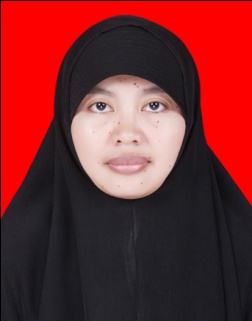 